Приложение к постановлению Правительства Ленинградской области от _____________ 2021  года № _____Региональная программа Ленинградской области «Борьба с онкологическими заболеваниями» на 2019-2024 годы1. Текущее состояние онкологической помощи в регионе. Основные показатели онкологической помощи населению региона1.1. Краткая характеристика региона в целомЛенинградская область расположена на северо-западе Восточно-Европейской равнины. Омывается Финским заливом, Балтийским морем, Ладожским и Онежским озерами. Протяженность территории с севера на юг 325 км, с запада на восток – 500 км. Территория – 94 667,7 кв. км, что составляет 0,49 % площади России, по этому показателю область занимает 39-е место в стране. В области расположены 64 городских и 135 сельских поселений, имеются 1 городской округ и 17 муниципальных районов. Население – 1 875 872 человека (878621 мужчина и 997251 женщин; 1260249 – городское население, а 615623 – сельское; 323265 – лиц младше 18 лет, 315635 – старше 65 лет.). Доля городского населения – 63,79 %. Плотность населения – 21,6 на 1 кв. км.Ленинградская область граничит с пятью субъектами Российской Федерации: Санкт-Петербургом, Республикой Карелия, Вологодской областью, Новгородской областью, Псковской областью, а также с двумя государствами: Финляндской Республикой и Эстонской Республикой. Ленинградская область - один из наиболее динамично развивающихся субъектов Российской Федерации с высоко диверсифицированной экономикой. В регионе сосредоточены модернизированные предприятия машиностроения, судостроения, автомобилестроения, металлургической, химической и целлюлозно-бумажной промышленности, предприятия по производству строительных материалов, имеющие собственный научно-технический и кадровый потенциал. Приоритетным направлением развития области является создание региональных индустриальных парков, ориентированных на размещение высокотехнологичных конкурентоспособных производств на территориях, обеспеченных объектами инженерной, транспортной, коммунальной, коммуникационной инфраструктур.На территории Ленинградской области расположен высокоразвитый агропромышленный комплекс, ежегодно показывающий устойчивый рост выпуска продукции. Его доля в Северо-Западном Федеральном округе составляет более 40 % от общего объема сельскохозяйственного производства, а специализацией является молочно-мясное животноводство, птицеводство и овощеводство. Особый вклад в развитие транспортной системы региона внесло строительство новых портовых комплексов в Приморске и Усть-Луге, а также реконструкция действующих портов в Выборге и Высоцке.1.2. Эпидемиологические показатели: анализ динамики данных по заболеваемости и распространенности онкологических заболеванийДинамика заболеваемости злокачественными новообразованиями в «грубых» показателях в течение 10 лет колеблется около 335,8 на 100 тысяч населения Ленинградской области. В 2020 году этот показатель составлял 312,8. Таблица 1. Грубые и стандартизованные показатели заболеваемости Ленинградской областиВ 2020 году по всем нозологиям было выявлено 5124 онкологических заболеваний, 94% были подтверждены морфологически. При распределении по стадиям заболевания: 31% относились к I стадии, 28% ко II стадии, 21% к III стадии и 15% к IV стадии. Таблица 2. Выявляемость по стадиям ЗНО в 2020 годуНаибольшую заболеваемость составляет ЗНО молочной железы (второй стадии), на втором месте ЗНО трахеи, бронхов и лёгкого (третьей стадии), на третьем месте новообразования кожи (на первой стадии).Таблица 3. Экстенсивный показатель заболеваемости ЗНО в ЛОВлияние на показатели заболеваемости обоих полов оказывают ЗНО молочной железы – 34,6, трахеи, бронхов, лёгких – 29,4, прочие ЗНО кожи – 27,6, ободочной кишки – 24,8, предстательная железа – 21,9, желудок – 17,8 на 100 тысяч населения. Таблица 4. Десятилетняя динамика заболеваемости по основным локализациям ЗНО:У мужчин Ленинградской области наиболее значимыми локализациями являются легкие, предстательная железа, желудок. Для женщин – молочная железа, матка, толстая кишка.Среди районов Ленинградской области наибольшая заболеваемость ЗНО отмечена в Подпорожском – 625,75, Кингисеппском – 460,78, Киришском - 451,52, Бокситогорском – 443,83, Лужском районах – 422,62 на 100 тысяч населения.К запущенным случаям ЗНО относят новообразования IV стадии. Для визуальных локализаций степень запущенности более строгая, т.к. к запущенным случаям относятся также ЗНО в III стадии процесса.Среди ЗНО визуальной локализации (ЗНО полости рта, глотки, горла, кожи, молочной железы) в III и IV стадиях в 2020 году было выявлено 21,4% это 5,5% от всех впервые выявленных за год ЗНО.Наибольшее значение в количестве запущенных случаев имеют такие локализации ЗНО, как РМЖ – 3,1% от количества выявляемых за год ЗНО всех локализаций, трахея, бронхи, легкие – 2,7%, желудок – 1,7%, ободочная кишка – 1,6%.Таблица 5. Динамика показателя морфологической верификации диагноза за 10 летТаблица 6. Доля морфологической верификации по нозологиямТаблица 7. Динамика показателя Распространенности ЗНО (наблюдаемого контингента):Таблица 8. Структура распространенности ЗНО по районамТаблица 9. Структура распространенности ЗНО по локализациямТаблица 10. Показатель пятилетней выживаемости в 2020 году по нозологическим формамУчитывая рост заболеваемости, усиление профилактических мероприятий, совершенствование и внедрение новых методов лечения ЗНО следует ожидать рост наблюдаемого контингента пациентов с выявленной онкологической патологией.Специфической особенностью эпидемиологических показателей, является высокий уровень среднего возраста населения, что является основным фактором риска развития ЗНО. Это подтверждается значительной разницей между грубыми и стандартизованными показателями, как заболеваемости, так и смертности. В остальном структура новообразований по стадиям, нозологическим формам, половозрастному распределению без значительных отличий от средних по стране показателей.Специфическими особенностями распространенности ЗНО в Ленинградской области является стабильное устойчивое накопление контингента онкобольных. Наибольшая запущенность отмечается при ЗНО полости рта – 70% всех выявленных ЗНО данной локализации. Не смотря на это, в общей структуре смертности данная локализация большого значения не имеет в связи с невысокой заболеваемостью.1.3. Анализ динамики показателей смертности от злокачественных новообразованийАнализ смертности от ЗНО (далее – ЗНО) в Ленинградской области имеет тенденцию к снижению показателя. При анализе показателя смертности имеет место снижение показателя с 237,5 в 2010 году до 212,4 в 2020 году.Таблица 11. Грубые и стандартизованные показатели смертности Ленинградской областиПри анализе показателей смертности за 10 лет прослеживается положительная динамика в виде снижения показателя общей смертности на 10,5%.Таблица 12. Процентное распределение наиболее частных причин смертности от ЗНО в Ленинградской областиНаибольшее значение в структуре смертности имеют локализации ЗНО: органов дыхания, пищеварения, молочных желез. Наиболее значимыми причинами смертности в течение 10 лет являются ЗНО: трахеи, бронхов, легкого, ободочной кишки, молочной железы и желудкаТаблица 13. Динамика смертности от онкологических заболеваний на 100 тыс. населенияТаблица 14. Распределение динамики смертности по районам Ленинградской области:Ключевыми группами риска в смертности от ЗНО органов дыхания являются мужчины в возрасте от 50 до 80 лет с пиком смертности в возрасте 60-69 лет. Риску смерти от рака желудка подвержены в равной степени мужчины в возрасте 55-80, и женщины в 65-84 лет. Высокий риск смерти от рака молочной железы у женщин 40-84 лет с пиком в 55-69 лет. Группа риска смерти от колоректального рака у мужчин в возрасте 60-74, у женщин – 60-84 лет.В структуре смертности по всем локализациям преобладают жители города – 53.91%, села - 46,09%Таблица 15. Динамика онкологической смертности в разрезе полаТаблица 16. Динамика онкологической смертности в разрезе трудоспособного и выше трудоспособного возраста:Специфической особенностью показателя смертности в Ленинградской области и его динамика является средний по стране и Северо-Западному региону уровень, при уровне заболеваемости выше среднего как по стране, так и по региону.В 2020 году из 2555 умерших от злокачественных новообразований 478 - диагноз был поставлен при вскрытии.1.4. Текущая ситуация по реализации мероприятий по первичной и вторичной профилактике онкологических заболеванийВ Ленинградской области реализуются программы по первичной и вторичной профилактике онкологических заболеваний. Проводятся акции, направленные на снижение потребления табачной и алкогольной продукции, формирование культуры здорового питания, повышению физической активности населения и онконастороженности. Проводятся информационно-коммуникационная кампания, направленная на ранее выявление онкологических заболеваний и повышение приверженности к лечению.Целью первичной профилактики является снижение заболеваемости посредством предупреждения возникновения качественных опухолей и предшествующих им предопухолевых состояний путем устранения, ослабления или нейтрализации воздействия неблагоприятных факторов окружающей человека среды и образа жизни, а также путем повышения неспецифической резистентности организма.Приоритетами в области первичной профилактики рака являются:Борьба с табакокурениемРационализация питанияПовышение физической активности и борьба с избыточным весомУменьшение воздействия канцерогенных химических и физических факторов (производство, природная среда, жилище)Профилактика воздействия инфекционных канцерогенных факторовЗначительную роль в снижении онкологической заболеваемости вносит раннее выявление злокачественных заболеваний, коррекция факторов риска, диспансерное наблюдение, первичная и вторичная профилактика. В течение 6 лет проходит широкомасштабная диспансеризация определенных групп взрослого населения. Каждый гражданин в возрасте 18 и старше 1 раз в 3 года может пройти диспансеризацию. Лица определенных возрастов (50 лет и старше) проходят онкоскрининги 1 раз в 2 года (маммографический скрининг, иммунохимический тест), ветераны Великой Отечественной войны и лица, к ним приравненные, проходят диспансеризацию ежегодно.Целью диспансеризации является ранее выявление хронических неинфекционных заболеваний, к которым относятся и ЗНО, а также факторов риска их развития.В ходе проведения диспансеризации активно выявляются хронические неинфекционные заболевания (далее – НИЗ), в том числе злокачественные новообразования.Согласно приказу Минздрава России от 13.03.2019 N 124н "Об утверждении порядка проведения профилактического медицинского осмотра и диспансеризации определенных групп взрослого населения".Профилактические медосмотры проводиться ежегодно, а не раз в два года.Ежегодный осмотр осуществляется:как самостоятельное мероприятие;в рамках диспансеризации;при диспансерном наблюдении (при первом в текущем году диспансерном приеме, осмотре или консультации).Увеличится число граждан, подлежащих ежегодной диспансеризации. Диспансеризация проводиться со следующей периодичностью:один раз в три года - для лиц в возрасте от 18 до 39 лет включительно;ежегодно - для лиц в возрасте 40 лет и старше, а также отдельных категорий граждан.В рамках профилактического медицинского осмотра или первого этапа диспансеризации проводятся онкологические скрининги:скрининг на выявление злокачественных новообразований шейки матки (у женщин) по средствам ПАП-теста:в возрасте 18 лет и старше - осмотр фельдшером (акушеркой) или врачом акушером-гинекологом 1 раз в год;в возрасте от 18 до 64 лет включительно - взятие мазка с шейки матки, цитологическое исследование мазка с шейки матки 1 раз в 3 года;скрининг на выявление злокачественных новообразований молочных желез (у женщин):в возрасте от 40 до 75 лет включительно - маммография обеих молочных желез в двух проекциях с двойным прочтением рентгенограмм 1 раз в 2 года;скрининг на выявление злокачественных новообразований предстательной железы (у мужчин):в возрасте 45, 50, 55, 60 и 64 лет - определение простат-специфического антигена в крови;скрининг на выявление злокачественных новообразований толстого кишечника и прямой кишки:в возрасте от 40 до 64 лет включительно - исследование кала на скрытую кровь иммунохимическим качественным или количественным методом раз в 2 года;в возрасте от 65 до 75 лет включительно - исследование кала на скрытую кровь иммунохимическим качественным или количественным методом 1 раз в год;осмотр на выявление визуальных и иных локализаций онкологических заболеваний, включающий осмотр кожных покровов, слизистых губ и ротовой полости, пальпацию щитовидной железы, лимфатических узлов;скрининг на выявление злокачественных новообразований пищевода, желудка и двенадцатиперстной кишки:в возрасте 45 лет - эзофагогастродуоденоскопия (при необходимости может проводиться с применением анестезиологического пособия, в том числе в медицинских организациях, оказывающих специализированную медицинскую помощь, в условиях дневного стационара).На втором этапе диспансеризации назначат исследования, если необходимо уточнить диагноз и провести дополнительное обследование. Согласно клиническим рекомендациям при наличии медицинских показаний и по назначению терапевта, хирурга или колопроктолога проведут:рентгенографию легких или компьютерную томографию легких;эзофагогастродуоденоскопию;ректороманоскопию;колоноскопию.В ходе проведения диспансеризации ежегодно у населения выявляется более 1 млн. различных факторов риска развития неинфекционных заболеваний (далее – НИЗ), включая ЗНО.Для информирования населения о возможностях диспансеризации и скрининговых программ как методов профилактики онкологических заболеваний запланировано:Разработка и изготовление видео/аудио роликов, посвященных принципам здорового образа жизни, отказу от вредных привычек и профилактике факторов риска хронических неинфекционных заболеваний, с последующей трансляцией выступлений профильных специалистов в телевизионных и радио передачах: информационно-просветительского медиаканала внутри лечебно-профилактических учреждений, а также во время проведения массовых акций и мероприятийПроведение массовых мероприятий в каждом районе со следующими активностями:демонстрация арт-объектов-стопперов, наглядно иллюстрирующих строение органов, наиболее подверженных к развитию онкологического процесса, и пагубное воздействие факторов риска; привлечение специалистов-онкологов, дерматологов, стоматологов, врачей центров здоровья для профилактических осмотров и консультирования;организация лекториев.Разработка и производство наглядных мобильных стендов (информационные стойки POPUP, промостойки, ростовые фигуры), арт-объектов, муляжей.Проведение интерактивных мероприятий на крупных производствах и в бизнес центрах по пропаганде принципов здорового образа жизни, профилактики хронических неинфекционных заболеваний, снижению факторов риска развития онкологических заболеваний.«Холодный» обзвон лиц, подлежащих диспансеризации, и смс оповещение по средствам медицинских страховых компанийТакже в настоящее время продолжает внедрение новая модель медицинской организации, оказывающей первичную медико-санитарную помощь «Бережливая поликлиника». Новая модель медицинской организации, оказывающей первичную медико-санитарную помощь – медицинская организация, ориентированная на потребности пациента, бережное отношение к временному ресурсу как основной ценности за счет оптимальной логистики реализуемых процессов, организованная с учетом принципов эргономики и соблюдения объема рабочего пространства, создающая позитивный имидж медицинского работника, организация оказания медицинской помощи, в которой основана на внедрении принципов бережливого производства в целях повышения удовлетворенности пациентов и качеством медицинской помощи, эффективного использования ресурсов системы здравоохранения. Целью вторичной профилактики является снижение инвалидности и смертности населения от ЗНО.Продолжается проведение скринингов населения на раннее выявление злокачественных новообразований (далее – ЗНО) различных локализаций. 1.5. Текущее состояние ресурсной базы онкологической службыТекущая инфраструктура онкологической помощи Ленинградской области включает в себя государственные бюджетные учреждения здравоохранения и ведомственные медицинские организации, где оказывается полный комплекс медицинской помощи – диагностика, лечение и динамическое наблюдение пациентов со злокачественными новообразованиями.Все медицинские организации укомплектованы врачами первичного звена: терапевтами (процент укомплектованности 76,1%), врачами общей практики (68,3%). А также имеют возможности проведения обследования при подозрении на ЗНО: антропометрические, клинические исследования, лабораторная, ультразвуковая, рентгенологическая, эндоскопическая диагностики, цитологическое или гистологическое подтверждение диагноза. Укомплектованность врачами-специалистами составляет: дерматовенерологи – 81,9%, оториноларингологи - 72,5%, офтальмологи – 84,4%, стоматологи – 84,9%, урологи – 61,7%, хирурги – 85,3%, эндокринологи – 79,7%.Таблица 17. Информация об организации первичных онкологических кабинетов/отделений и центров амбулаторной онкологической помощи в регионе1 уровень – врачи первичного звена (участковые терапевты, врачи общей практики, врачи-специалисты) районных медицинских учреждений. В ЛО оказывают первичную помощь пациентам с ЗНО 23 районные медицинские организации: ГБУЗ ЛО «Всеволожская КМБ», ГБУЗ ЛО «Киришская КМБ», ГБУЗ ЛО «Тосненская КМБ», ГБУЗ ЛО «Гатчинская КМБ», ГБУЗ ЛО «Лужская МБ», ГБУЗ ЛО «Подпорожская МБ», ГБУЗ ЛО «Сланцевская МБ», ГБУЗ ЛО «Тихвинская МБ», ГБУЗ ЛО «Бокситогорская МБ», ГБУЗ ЛО «Волосовская МБ», ГБУЗ ЛО «Волховская МБ», ГБУЗ ЛО «Выборгская МБ», ГБУЗ ЛО «Кингисеппская МБ», ГБУЗ ЛО «Кировская МБ», ГБУЗ ЛО «Лодейнопольская МБ», ГБУЗ ЛО «Ломоносовская МБ», ГБУЗ ЛО «Приозерская МБ», ГБУЗ ЛО «Рощинская РБ», ГБУЗ ЛО «Токсовская РБ».ЦАОП организованы в 5 медицинских округах Ленинградской области, что позволяет добиться высокой доступности специализированной медицинской помощи по профилю «онкология» Так как ЦАОП являются структурными подразделениями ГБУЗ ЛОКОД закрытие и (или) реорганизация ПОК до 2024 года не планируется.Рисунок 1. Карта расположения центров амбулаторной онкологической помощи и прикреплённые районы обслуживания ЦАОПами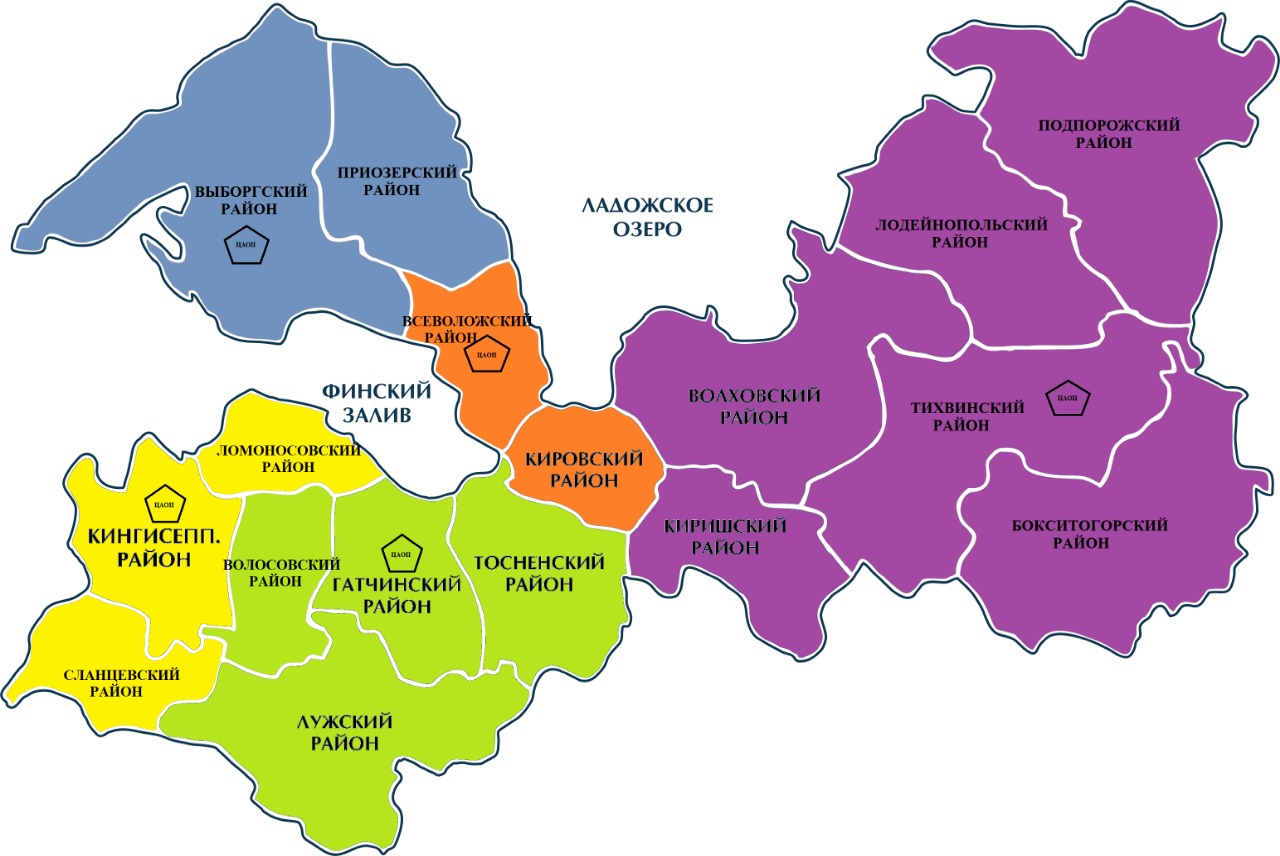 За 2020 год проведено всего 113430 исследований, в том числе: головного мозга 39740, челюстно-лицевой области, височных костей 3728, области шеи, гортани и гортаноглотки 1758, органов грудной клетки 25254, сердца и коронарных сосудов 0, органов брюшной полости (печень, селезенка, поджелудочная железа, надпочечники) 15292, почек и мочевыводящих путей 6706, органов малого таза 4864, позвоночника (шейный и грудной отделы) 6068, позвоночника (поясничный и крестцовый отделы) 4095, суставов конечностей 2694, прочих органов и систем 3231.В 2020 году выполнено 14667 МРТ исследований, в том числе: сердечно-сосудистой системы 257, легких и средостения 5, органов брюшной полости и забрюшинного пространства 1588, органов малого таза 1211, молочной железы 42, головного мозга 6124, позвоночника и спинного мозга 3122, области «голова-шея» 246, костей, суставов и мягких тканей 1955, прочих органов и систем 117. Из всех исследований 1231 сделано в целях диагностики онкологического заболевания.Рентгенодиагностические исследования: всего выполнено 950157 исследований.Всё тяжелое диагностическое оборудование, для диагностики онкологических заболеваний находиться на в ГБУЗ ЛОКОД, что позволяет сократить время ожидания выполнения исследований и повысить качество диагностических исследований.Таблица 18. Перечень диагностического медицинского оборудования, задействованного в оказании медицинской помощи пациентам с подозрением, а также с подтвержденным диагнозом онкологического заболевания2 уровень – районная онкологическая служба, представленная 29 врачами-онкологами в 21 первичном онкологическом кабинете медицинских организаций и 5 центрами амбулаторной онкологической помощи в 5 медицинских округах. Врач–онколог обеспечивает исполнение объема первичного диагностического обследования при подозрении на ЗНО. Отсутствуют онкологи в ГБУЗ ЛО «Подпорожская МБ», ГБУЗ ЛО «Лодейнопольская МБ» и ГБУЗ ЛО «Рощинская РБ».Больные с подозрением или установленным диагнозом злокачественного новообразования с результатами обследования из первичных онкологических кабинетов и ЦАОПов медицинских организаций Ленинградской области стационаров областных, муниципальных, ведомственных лечебных учреждений в зависимости от локализации опухолевого процесса направляются:Взрослые при подозрении на опухоли органов грудной клетки - к торакальным хирургам консультативной поликлиники ГБУЗ ЛОКБ или в поликлиническом отделении ГБУЗ ЛОКОД. При подозрении на опухоли головного мозга - к врачам нейрохирургам консультативной поликлиники ГБУЗ ЛОКБ. При подозрении на гемобластозы - к врачам гематологам консультативной поликлиники ГБУЗ ЛОКБ. Медицинская помощь в амбулаторных условиях поликлиники ГБУЗ ЛОКБ пациентам с подозрением на ЗНО организована с учетом возможности проведения дополнительных лабораторных и инструментальных исследований в течение 1 дня для исключения повторных явок пациента из отдаленных районов.Несовершеннолетние при подозрении на злокачественные новообразования головного мозга - к неврологу, при подозрении на гемобластозы - к гематологу консультативной поликлиники ГБУЗ ЛОДКБ, при подозрении на опухоли прочих локализаций – к детскому онкологу ГБУЗ ЛОКОД, ведущему прием в консультативной поликлинике ГБУЗ ЛОДКБ.3 уровень - специализированная, в том числе высокотехнологичная, медицинская помощь оказывается врачами-онкологами, врачами-радиотерапевтами в ГБУЗ ЛОКОД и в ГБУЗ ЛОКБ, также больные направляются в федеральные онкологические учреждения и медицинские организации Санкт-Петербурга.После установления диагноза злокачественного новообразования и его верификации, каждому больному разрабатывается индивидуальный план лечения консилиумом врачей с участием врачей-специалистов многопрофильной комиссии в составе онкологов, врача-радиолога и других специалистов, а также, при необходимости, председатель комиссии в лице заведующего амбулаторно-поликлинического отделения ГБУЗ ЛОКОД. При необходимости специализированных видов помощи пациент направляется в профильное отделение ГБУЗ ЛОКОД или в ГБУЗ ЛОКБ.Больные с запущенными формами злокачественных новообразований, не подлежащие специализированным видам лечения, а также имеющие противопоказания или отказавшиеся от специального лечения направляются на симптоматическое лечение в отделения паллиативной помощи.При наличии у больного медицинских показаний для оказания высокотехнологичной медицинской помощи (далее – ВМП), пациент направляется в федеральные специализированные медицинские учреждения, ГБУЗ ЛОКОД или в ГБУЗ ЛОКБ, в соответствии с установленным порядком оказания ВМП.В случае подтверждения в ГБУЗ ЛОКБ у пациента онкологического заболевания информация о диагнозе пациента по форме №030-6/ГРР (Регистрационная карта больного злокачественным новообразованием) передается в организационно-методический отдел ГБУЗ ЛОКОД почтой или по электронной почте (сканированный документ в зашифрованном виде). В случае подтверждения у пациента онкологического заболевания в ГБУЗ ЛОКОД информация о нем передается в организационно-методический отдел ГБУЗ ЛОКОД для дальнейшей регистрации в популяционном канцер-регистре Ленинградской области и направления документа в первичный онкологический кабинет, из которого был направлен пациент.В соответствии с приказом Министерства здравоохранения Российской Федерации от 19 февраля 2021 г. №116н «Об утверждении порядка оказания медицинской помощи взрослому населению при онкологических заболеваниях» штат первичных онкологических кабинетов Ленинградской области должен состоять из 73 врачей-онкологов. Укомплектованность кадрами первичного звена составляет 39,73%.Деятельность радиотерапевтических отделений (кабинетов лучевой терапии): число пациентов, закончивших лучевую терапию всего 1142 чел., из них амбулаторно 653 чел.Таблица 19. Количество коек круглосуточного стационара для оказания помощи пациентам с онкологическими заболеваниямиТаблица 20. Количество коек дневного стационара для оказания помощи пациентам с онкологическими заболеваниямиВ отделении дневного стационара химиотерапевтического отделения ГБУЗ ЛОКОД 18 коек, в ЦАОП Кингисеппского района – 3 койки, ЦАОП Выборгского района – 3 койки, ЦАОП Гатчинского района – 3 койки, ЦАОП Всеволожского района – 3 койки, ЦАОП Тихвинского района – 3 койкиТаблица 21. Перечень диагностических и лечебных структурных подразделений медицинских организаций*в соответствии с приказом Министерства здравоохранения и социального развития Российской Федерации от 17.05.2012 №555н «Об утверждении номенклатуры коечного фонда по профилям медицинской помощи»Специфическими особенностями ресурсной базы онкологической службы Ленинградской области является: головное онкологическое учреждение Ленинградской области – ГБУЗ ЛОКОД, которое размещено на двух клинических базах со значительным удалением – в центре Санкт-Петербурга и в поселке Кузьмоловский Всеволожского района Ленинградской области. В настоящее время проходит экспертизу проектная документация на строительство двух новых корпусов – поликлинического и хирургического, на базе в пос. Кузьмолово. В настоящее время проводятся проектные работы радиотерапевтический корпус с 3 каньонами.При оказании специализированной помощи онкологическим пациентам происходит разделение потоков по двум медицинским организациям Ленинградской области - ГБУЗ ЛОКОД и ГБУЗ ЛОКБ. На базе ГБУЗ ЛОКБ оказывается  медицинская помощь пациентам с заболеваниями органов головы, груди, лимфопролиферативными заболеваниями, проводится лучевая терапия. На безе ГБУЗ ЛОКОД – с заболеваниями ЛОР-органов, головы, шеи, органов ЖКТ, мочеполовой системы, молочных желез. Проводится химиотерапевтическая и высокотехнологическая медицинская помощь в соответствии с обновленным порядком оказания помощи больным онкологическим помощи утвержденным распоряжением Комитета по здравоохранению Правительства Ленинградской области от 12 апреля 2019 года №174.Патологоанатомическая диагностика (морфологические исследования, ИГХ и МГИ) проводятся на базе ГКУЗ БСМЭ ЛО либо в учреждениях федерального подчинения. На 2021 год запланировано развитие патологоанатомической службы ГБУЗ ЛОКОД с реконструкцией помещений для их размещения.Паллиативная медицинская помощь представлена тремя хосписами, коечная мощность которых полностью покрывает потребность.Медицинская реабилитация онкологических пациентов проводиться на базе ГБУЗ ЛОКБ.1.6. ВыводыПоказатели, характеризующие деятельность онкологической службы Ленинградской области, можно считать удовлетворительными. Уровни смертности (грубый и стандартизованный) имеют тенденцию к снижению на фоне стабильной заболеваемости.Динамика показателя пятилетней выживаемости, одногодичной летальности в течение 10 лет имеют монотонный характер. Поддержание должного уровня медицинской помощи удается в условиях кадрового дефицита в районной онкологической службе.Поставленные перед онкологической службой цели по снижению смертности от новообразований, в том числе от онкологических, требуют проведения ряда мероприятий:Совершенствование программ скрининга рака шейки матки, рака молочной железы, внедрение скрининга колоректального рака, что приведет к повышению доли пациентов с установленным диагнозом на I-II ст. и снижению уровня смертности от ЗНО данных локализаций.Скрининговые мероприятия по выявлению рака молочных желез проводятся в рамках диспансеризации определенных групп взрослого населения, порядок которой утвержден приказом Минздрава России от 13 марта 2019 года №124н «Об утверждении порядка проведения профилактического медицинского осмотра и диспансеризации определенных групп взрослого населения» (далее – приказ 124н) и предусматривает проведение маммографии женщинам от 40 до 75 лет в раз в 2 года.Скрининг колоректального рака в рамках диспансеризации, проводимой в соответствии с приказом 124н, осуществляется путем проведения анализа кала на скрытую кровь иммунохимическим способом и проводится гражданам в возрасте от 39 до 64 лет 1 раз в 2 года, с 65 до 75 лет ежегодно.Для проведения консультаций, исследований и иных медицинских вмешательств в рамках профилактических медицинских осмотров и диспансеризации, могут привлекаться медицинские работники медицинских организаций, оказывающих специализированную медицинскую помощь, в том числе урологи, хирурги, онкологи гинекологи и другие.Для проведения дополнительных обследований при выявлении подозрений, в том числе на онкологические заболевания в рамках первого этапа диспансеризации, проводимой в соответствии с приказом №124н, пациенты направляются для проведения 2 этапа к врачам-специалистам: акушеру-гинекологу, хирургу, урологу, колопроктологу, по медицинским показаниям проводятся ректороманоскопия, колоноскопия, фиброгастродуоденоскопия, рентгенография легких, компьютерная томография легких.Реализация профилактических программ, направленных на снижение уровня табакокурения и общей онкологической настороженности, что повысит онконастороженность и снизит факторы риска развития злокачественных новообразований.Скорейшее завершение строительства новых лечебных корпусов ГБУЗ ЛОКОД, что повысит удобство пациентов и персонала при оказании медицинской помощи онкологическим больным.Дооснащение оборудованием для проведения исследований МРТ на базе ГБУЗ ЛОКОД.Совершенствование порядка морфологических исследований на территории Ленинградской области, проведение переоснащения патологоанатомических лабораторий, их доукомплектование кадрами. Это позволит повысить качество диагностики злокачественных новообразований на территории Ленинградской областиБолее широко использовать взаимодействие с научными медицинскими исследовательскими центрами (далее – НМИЦ), в том числе с целью внедрения системы контроля качества медицинской помощи и осуществления дистанционных консультаций/консилиумов с применением телемедицинских технологий.Необходимо совершенствовать службу морфологической верификации в тесном сотрудничестве с подразделениями бюро судебно-медицинской экспертизы Ленинградской области, развивать маршрутизацию, переоснащать патоморфологические лаборатории, повышая укомплектованность кадрами.2. Цель, показатели и сроки реализации региональной программы по борьбе с онкологическими заболеваниями. Участники региональной программыТаблица 21. Показатели региональной программыУчастники реализации региональной программы:Комитет по здравоохранению, в том числе:председатель Комитета по здравоохранению;заместители председателя Комитета по здравоохранению;руководители организаций, находящихся в ведении Комитета по здравоохранению;Администрации районов Ленинградской области, в том числе:главы администраций районов;начальники отделов здравоохранения районов;руководители организаций, находящихся в ведении Комитета по здравоохранению;Территориальный фонд;Главный внештатный специалист онколог Комитета по здравоохранению;Главный внештатный специалист гематолог комитета по здравоохранению;Главный внештатный специалист по медицинской реабилитации Комитета по здравоохранению;Главный внештатный специалист по паллиативной помощи Комитета по здравоохранению.3. Задачи региональной программы.С учетом результатов проведенного анализа состояния медицинской помощи пациентам с онкологическими заболеваниями в Ленинградской области сформулированы следующие задачи:Совершенствование комплекса мер первичной профилактики онкологических заболеваний, повышение эффективности реализуемых мер, особенно в структуре трудоспособного населения. Особое значение занимает группа нозологий, относящихся к колоректальному раку (рак прямой кишки, рак сигмовидной кишки и ректосигмоидного отдела), раку молочной железы, раку бронхов и легкого.Совершенствование комплекса мер вторичной профилактики онкологических заболеваний, повышение эффективности реализуемых мер, внедрение новых программ.Совершенствование комплекса мер, направленных на развитие первичной специализированной медико-санитарной помощи пациентам с онкологическими заболеваниями (обеспечение установленных сроков проведения диагностических исследований пациентам с подозрением на онкологические заболевания, а также пациентам с уже установленным диагнозом злокачественного новообразования).Внедрение в практику иммуногистохимических и молекулярно-генетических исследований. Обновление порядка и схемы маршрутизации пациентов с учетом возможностей ЦАОП. Внедрение в практику деятельности ЦАОП мультидисциплинарного подхода в диагностике, лечении и динамическое наблюдение пациентов. Создание новых и переоснащение действующих эндоскопических кабинетов медицинских учреждений Ленинградской области. Дооснащение учреждения здравоохранения Ленинградской области в соответствии с требованиями приказа Министерства здравоохранения Российской Федерации от 19 февраля 2021 г. №116н «Об утверждении порядка оказания медицинской помощи взрослому населению при онкологических заболеваниях». Финансовое обеспечение мероприятий по улучшению ранней диагностики и выявлению ЗНО за счет средств федерального бюджета, средств государственных внебюджетных фондов Российской Федерации, и консолидированного бюджета Ленинградской области. Совершенствование оказания специализированной медицинской помощи пациентам с онкологическими заболеваниями.Переоснащение ГБУЗ "Ленинградский областной клинический онкологический диспансер" в период до 2024 года в соответствии с требованиями приказа Министерства здравоохранения Российской Федерации от 19 февраля 2021 г. №116н «Об утверждении порядка оказания медицинской помощи взрослому населению при онкологических заболеваниях». Обеспечение соответствия медицинской помощи больным с онкологическими заболеваниями клиническим рекомендациям за счет средств ОМС, предусмотренных Территориальной программой государственных гарантий бесплатного оказания гражданам медицинской помощи в Ленинградской области, в том числе средств, направляемых в регион в рамках реализации федерального проекта «Борьба с онкологическими заболеваниями» и соответствующего регионального проекта.Усовершенствование мероприятий третичной профилактики рака. Организация проведения диспансерного наблюдения пациентов с онкологическими заболеваниями, в том числе с использованием подсистем ГИС РЕГИЗ.Соблюдение клинических рекомендаций при проведении диспансерного наблюдения пациентов с онкологическими заболеваниями в части объема проводимых исследований. Внедрение на уровне региона мониторинга соблюдения сроков диспансерного наблюдения врачом-онкологом.Внедрение модели, при которой головные медицинские организации оказывают активную методическую поддержку Центрам, первичным онкологическим отделениям и первичным онкологическим кабинетам.Усовершенствование мероприятий паллиативной медицинской помощи пациентам с онкологическими заболеваниями.Разработка и внедрение комплексная программа реабилитации онкологических пациентов, получивших инвалидизирующие медицинские вмешательства.Организационно-методическое сопровождение деятельности онкологической службы региона.Внедрение и развитие практики применения телемедицинских технологий, разработка алгоритма дистанционного консультирования «врач-врач» на всех этапах оказания медицинской помощи. Обеспечение взаимодействия с научными медицинскими исследовательскими центрами, взаимодействие с главным внештатным специалистом онкологом федерального округа и главным внештатным специалистом онкологом Минздрава России по вопросам координации оказания медицинской помощи пациентам с онкологическими заболеваниями в регионе.Усовершенствование системы внутреннего контроля качества медицинской помощи пациентам с онкологическими заболеваниями.Внедрение информационных технологий в работу онкологической службы и их интеграция с медицинскими информационными системами медицинских организаций региона.Разработка комплекса мер по улучшению укомплектованности кадрами медицинских организаций, оказывающих медицинскую помощь пациентам с онкологическими заболеваниями.4. Ожидаемые результаты региональной программыИсполнение мероприятий региональной программы позволит достичь к 2024 г. следующих результатов:снижение смертности от злокачественных новообразований, на 100 тыс. населения до уровня 213,8;снижение смертности от новообразований, в том числе от злокачественных, на 100 тыс. населения до уровня 215,6;снижение одногодичной летальности больных со злокачественными новообразованиями (умерли в течение первого года с момента установления диагноза из числа больных, впервые взятых под диспансерное наблюдение в предыдущем году) до уровня 16,1%;увеличение доли злокачественных новообразований, выявленных на I-II стадиях до 63%;увеличение удельного веса больных со злокачественными новообразованиями, состоящих на учете 5 лет и более из общего числа больных со злокачественными образованиями, состоящих под диспансерным наблюдением до 60%;увеличение доли лиц с онкологическими заболеваниями, прошедших обследование и/или лечение в текущем году из числа состоящих под диспансерным наблюдением до уровня 80%5. План мероприятий региональной программы «Борьба с онкологическими заболеваниями» регионаПоказательЕд. изм.2020 годДоля злокачественных новообразований (далее – ЗНО), выявленных на ранних стадиях (I-II стадии)%58.0Одногодичная летальность больных со злокачественными новообразованиями%18.2Удельный вес больных со злокачественными новообразованиями, состоящих на учете 5 лет и более%56.7Смертность от ЗНОна 100000 населения212.4ГодГрубая заболеваемостьСтандартизованная заболеваемость2010329,22193,062011326,72189,852012322,25189,022013320,73181,172014322,48180,932015356,01199,212016374,51203,952017333,86181,692018331,9180,622019363,6201,542020312,8179,12Нозологическая форма, 
локализацияКод 
по МКБ-10Выявлено в отчетном году злокачественных новообразований 
(без выявленных посмертно)Из числа злокачественных новообразований (гр. 4):Из числа злокачественных новообразований (гр. 4):Из числа злокачественных новообразований (гр. 4):Из числа злокачественных новообразований (гр. 4):Из числа злокачественных новообразований (гр. 4):доля злокачественных новообразований, выявленных на I и II стадииНозологическая форма, 
локализацияКод 
по МКБ-10Выявлено в отчетном году злокачественных новообразований 
(без выявленных посмертно)диагноз подтвержден морфологическиимели стадиюимели стадиюимели стадиюимели стадиюдоля злокачественных новообразований, выявленных на I и II стадииНозологическая форма, 
локализацияКод 
по МКБ-10Выявлено в отчетном году злокачественных новообразований 
(без выявленных посмертно)диагноз подтвержден морфологическиIIIIIIIVдоля злокачественных новообразований, выявленных на I и II стадии13456789Злокачественные новообразования - всего, 
из них:С00 - С965124477315471425106679462,3%Злокачественные новообразования (из стр. 1):
губыС0010742385,7%полости ртаС01 - С09100891617313337,1%глоткиС10 - С136259412222327,1%пищеводаС1590831127311745,8%желудкаС162752683972748041,4%ободочной кишкиС18390379511221158545,6%прямой кишки, ректосигмоидного соединения, анусаС19 - С212642403781715749,2%печени и внутрипеченочных желчных протоковС225240414151345,0%поджелудочной железыС251771431428388529,4%гортаниС328476162134948,7%трахеи, бронхов, легкогоС33, С34423372445915913927,7%костей и суставных хрящейС40, С411612234541,7%меланома кожиС439285323891282,4%других новообразований кожиС445184934356293100,8%соединительной и других мягких тканейС492621674661,9%молочной железыС506356201842801204174,8%шейки маткиС531591495240392161,7%тела маткиС5423622914433401377,3%яичникаС561301183319373544,1%предстательной железыС6139437576197684572,8%почкиС641761587133481865,8%мочевого пузыряС67168148924591192,6%щитовидной железыС7311610679229595,3%злокачественные лимфомыС81 - С86; С88; С90; С961451451032252829,0%лейкозыС91 - С956060ХХХХХЗНО - всегоС00-97100,00молочной железыС5011%трахеи, бронхов, легкогоС33,349%Прочие ЗНО кожиС44, 46.09%ободочной кишкиС188%Предстательная железаС617%желудкаС166%ГодРак молочной железы С50Трахея, бронхи, легкие С33-34Кожа (без меланомы) С44Ободочная кишка С18Желудок С16Предстательная железа С61Прямая кишка, ректосигмоидное соединение, анус С19-21Матка С54201033,5337,0627,9826,0228,935,5535,5523,49201140,0334,7631,7521,9627,8636,5936,5924,92201239,0832,1434,0923,4228,6436,7236,7219,17201336,0734,3130,523,1627,7136,2636,2629,15201438,4235,3730,2323,6825,2636,9236,9221,42201542,7138,8432,0727,1825,4341,5241,5228,8220164236,8536,2932,4927,3943,3143,3130,12201739,0536,3331,525,2424,5243,0743,0726,1201841,6232,231,0423,9823,134,6234,6230,64201941,535,730,830,122,523,31814,4202034,629,427,624,821,921,917,813,1ГодМорфологическая верификация, %2010г88,42011г90,62012г93,02013г92,92014г92,72015г90,82016г86,22017г89,82018г91,52019 г92,22020 г93,1ЛокализацияКод МКБДоля морфологического подтверждения диагноза, %Злокачественные новообразования губыС0070,0%полости ртаС01 - С0989,0%глоткиС10 - С1395,2%пищеводаС1592,2%желудкаС1697,5%ободочной кишкиС1897,2%прямой кишки, ректосигмоидного соединения, анусаС19 - С2190,9%печени и внутрипеченочных желчных протоковС2276,9%поджелудочной железыС2580,8%гортаниС3290,5%трахеи, бронхов, легкогоС33, С3487,9%костей и суставных хрящейС40, С4175,0%меланома кожиС4392,4%других новообразований кожиС4495,2%соединительной и других мягких тканейС4980,8%молочной железыС5097,6%шейки маткиС5393,7%тела маткиС5497,0%яичникаС5690,8%предстательной железыС6195,2%почкиС6489,8%мочевого пузыряС6788,1%щитовидной железыС7391,4%ГодРаспространенность ЗНО, на 100 тыс.2011г18222012г19232013г19962014г20362015г21022016г21702017г22292018г22852019г22762020г2293РайонРаспространенность (на 100 тыс.)Бокситогорский2 603,01Волосовский1 952,59Волховский2 331,05Всеволожский1 566,86Выборгский2 347,46Гатчинский2 396,30Кингисеппский3 694,87Киришский3 522,48Кировский1 532,67Лодейнопольский1 860,56Ломоносовский3 096,73Лужский3 492,09Подпорожский2 499,65Приозерский2 050,18Сланцевский2 180,37Тихвинский2 509,12Тосненский2 268,02г. Сосновый Бор1 824,65ЛокализацияЧисленность контингентаРаспространенность (На 100 тыс.)ЗНО губы33118,25полости рта62034,18глотки33818,63пищевода25313,95желудка1925106,13ободочной кишки2937161,92прямой кишки, ректосигмоидного соединения, ануса2280125,70печени и внутрипеченочных желчных протоков1055,79поджелудочной железы30816,98гортани66336,55трахеи, бронхов, легкого1933106,57костей и суставных хрящей28415,66меланома кожи116464,17другие новообразований кожи3742206,31мезотелиальной и других мягких тканей25414,00молочной железы8016441,94шейки матки2359130,06тела матки2705149,13яичника124868,81предстательной железы2304127,03почки152984,30мочевого пузыря130171,73щитовидной железы1904104,97злокачественные лимфомы118865,50лейкемии53329,39Прочие ЗНО122467,48ЛокализацияКод МКБПятилетняя выживаемостьЗлокачественные новообразования губыС0057,46%полости ртаС01 - С0945,60%глоткиС10 - С1330,90%пищеводаС1547,95%желудкаС1656,42%ободочной кишкиС1847,82%прямой кишки, ректосигмоидного соединения, анусаС19 - С2148,42%печени и внутрипеченочных желчных протоковС2245,92%поджелудочной железыС2545,07%гортаниС3248,28%трахеи, бронхов, легкогоС33, С3445,91%костей и суставных хрящейС40, С4169,80%меланома кожиС4351,92%других новообразований кожиС4456,68%соединительной и других мягких тканейС4952,85%молочной железыС5051,27%шейки маткиС5360,24%тела маткиС5451,15%яичникаС5652,72%предстательной железыС6136,29%почкиС6450,29%мочевого пузыряС6747,92%щитовидной железыС7358,53%ГодГрубаясмертностьСтандартизованная смертность2010237,54130,552011215,15115,442012221,41116,602013222,93115,072014238,34120,942015238,07118,422016237,20116,402017229,08112,202018221,91109,642019220,9109,112020212,4106,59ЗНО - всегоС00-97100,00трахеи, бронхов, легкогоС33,3413.7ободочной кишкиС1811,0молочной железыС509,02желудкаC167,0прямой кишки, ректосигмоидного соединения, анусаС19-215,8ГодРак молочной железы С50Трахея, бронхи, легкие С33-34Кожа (без меланомы) С44Ободочная кишка С18Желудок С16Предстательная железа С61Прямой кишки, ректосигмоидного соединения, ануса С19-21201015,5442,142,119,0229,3318,9818,98201116,1636,4436,4415,9325,7816,6816,68201214,9838,3938,3918,1427,7117,6817,68201313,8839,7739,7717,6427,9418,6718,67201416,7341,5341,5318,593018,8818,88201516,9943,3843,3818,6825,2621,1221,12201616,7541,0141,0119,7725,3719,8619,86201714,8740,9340,9318,7524,2419,7619,76201816,7626,9626,9617,3619,6816,416,4201911,8320,331,1110,1911,986,128,24202012,0918,531,3214,789,56,237,76Год20102011201220132014201520162017201820192020Бокситогорский р-н304,7295,3256,8267,5215,6304,1254,2253,9327,9251,7240,6Волосовский р-н128,6123,4152,1181,0192,6200,4198,7225,3346,4317,4291,6Волховский р-н279,4211,2233,7218,0263,2244,3271,9249,8256,2271,7275,5Всеволожский р-н188,7192,3188,3177,4212,1186,5194,9166,5148,6150,7150,9Выборгский р-н244,6209,4214,4219,7240,4234,9231,4243,6222,6223,5224,0Гатчинский р-н241,5200,9238,1218,5235,7228,2209,8229,6228,5217,6226,9Кингисеппский р-н253,8232,8242,6268,8231,0286,3273,1275,7243,5292,7235,0Киришский р-н220,1232,1248,2246,2291,1260,5325,7273,3256,2273,9235,9Кировский р-н222,1214,1206,4210,2218,6216,7207,5185,6152,3205,8145,3Лодейнопольский р-н228,1223,2236,4209,4288,0284,8266,3256,6280,1273,4228,3Ломоносовский р-н210,2203,3236,1207,3255,8302,9215,4233,3221,3157,9199,3Лужский р-н303,5257,7267,1260,6260,2259,8266,6225,3220,9259,6298,1Подпорожский р-н223,6204,7203,9218,8311,9324,3304,5275,8325,0346,7256,4Приозерский р-н261,3236,4218,6237,5218,0233,2231,6233,7270,7183,5248,5Сланцевский р-н251,2255,0255,4282,3250,8316,7305,1273,0271,1261,2241,2Тихвинский р-н261,1280,3273,4309,9288,6303,6344,2298,0297,5300,4280,7Тосненский р-н212,5208,1177,7209,7205,4204,8215,3168,1185,0227,5193,8Сосновый бор215,7206,7219,5235,9259,4216,6229,3221,9260,2237,0237,7ГодЖенщиныМужчины2010202.8270,52011191.9242,02012193,2242,22013199,3249,42014216,2261,42015222,8253,82016217,7255,62017196,6252,12018201,5244,72019206,4254,62020203,2259,4ГодТрудоспособныйСтарше трудоспособного201093,9730,8201184,2666,7201282,1695,3201381,2705,4201479,8731,3201577,8723,5201675,4706,8201775,4651,8201868,3658,2201981,9606,7202078,1572,6№ п/пМуниципальное образованиеЧисленность населения районаСтруктурное подразделениеСтруктурное подразделениеМедицинская организация, на базе которой организован ПОК/ЦАОПВремя доезда на общественном транспорте от самой отдаленной точки территории обслуживания до ПОК/ЦАОП, чКоличествоврачей-онкологов(фактически/ согласно штатного расписания)Расстояние до регионального онкологического диспансера, км№ п/пМуниципальное образованиеЧисленность населения районаПервичный онкологический кабинет (далее - ПОК)Центр амбулаторной онкологической помощи (далее - ЦАОП) (год открытия), численность обслуживаемого населенияМедицинская организация, на базе которой организован ПОК/ЦАОПВремя доезда на общественном транспорте от самой отдаленной точки территории обслуживания до ПОК/ЦАОП, чКоличествоврачей-онкологов(фактически/ согласно штатного расписания)Расстояние до регионального онкологического диспансера, кмВсеволожский муниципальный район438607+2020 (544623)ГБУЗ ЛОКОД9012/1519Кировский муниципальный район106016+ГБУЗ ЛО «Кировская МБ»901/137Выборгский муниципальный район198226+2020 (258577)ГБУЗ ЛО «Выборгская МБ»903/7110Приозерский муниципальный район60351+ГБУЗ ЛО «Приозерская МБ»601/1120Гатчинский муниципальный район238034+2020 (487514)ГБУЗ ЛО «Гатчинская КМБ»407/742Лужский муниципальный район70787+ГБУЗ ЛО «Лужская МБ»901/1130Волосовский муниципальный район51778+ГБУЗ ЛО «Волосовская МБ»901/173Тосненский муниципальный район126915+ГБУЗ ЛО «Тосненская КМБ»402/253Тихвинский муниципальный район69457+2019 (323475)ГБУЗ ЛО «Тихвинская МБ»603/7180Бокситогорский муниципальный район48625+ГБУЗ ЛО «Бокситогорская МБ»901/1200Волховский муниципальный район88198+ГБУЗ ЛО «Волховская МБ»901/1110Киришский муниципальный район61474+ГБУЗ ЛО «Киришская КМБ»901/1110Лодейнопольский муниципальный район28032+ГБУЗ ЛО «Лодейнопольская МБ»900/1200Подпорожский муниципальный район27689+ГБУЗ ЛО «Подпорожская МБ»900/1240Кингисеппский муниципальный район74881+2019 (261683)ГБУЗ ЛО «Кингисеппская МБ»604/7120Ломоносовский муниципальный район76786+ГБУЗ ЛО «Ломоносовская МБ»901/132Сланцевский муниципальный район42296+ГБУЗ ЛО «Сланцевская МБ»901/1Сосновоборский городской округ67720+ФМБА РФ151/1Наименование диагностического оборудованияНаименование медицинской организацииНаименование структурного подразделения, в котором расположено оборудованиеУсловия функционирования (амбулаторное/
стационарное/
передвижное)Количество исследований в сменуКоличество рабочих смен
(1,2,3, круглосут.)КТГБУЗ ЛОКОДОтделение лучевой диагностикиамбулаторное/ стационарное/301КТГБУЗ ЛОКОДОтделение лучевой диагностикиамбулаторное/ стационарное/301КТГБУЗ ЛОКОДОтделение лучевой диагностикиамбулаторное/ стационарное/301МРТГБУЗ ЛОКОДОтделение лучевой диагностикиамбулаторное/ стационарное/121Эндоскопическое оборудованиеГБУЗ ЛОКОДОтделение внутрипросветной диагностики №1амбулаторное/ стационарное/201Эндоскопическое оборудованиеГБУЗ ЛОКОДОтделение внутрипросветной диагностике №2амбулаторное/ стационарное/181Эндоскопическое оборудованиеГБУЗ ЛОКОДЦАОП Гатчинаамбулаторное81Эндоскопическое оборудованиеГБУЗ ЛОКОДЦАОП Тихвинамбулаторное81Эндоскопическое оборудованиеГБУЗ ЛОКОДЦАОП Кингисеппамбулаторное81Эндоскопическое оборудованиеГБУЗ ЛОКОДЦАОП Выборгамбулаторное81КТГБУЗ ЛО «Волховская МБ»Диагностическое отделениеамбулаторное/ стационарное/151КТГБУЗ ЛО "Тихвинская МБ им. А.Ф.Калмыкова"Диагностическое отделениеамбулаторное/ стационарное/151КТГБУЗ ЛО "Выборгская МБ"Диагностическое отделениеамбулаторное/ стационарное/151КТГБУЗ ЛО "Гатчинская КМБ"Диагностическое отделениеамбулаторное/ стационарное/151КТГБУЗ ЛО "Кингисеппская КМБ"Диагностическое отделениеамбулаторное/ стационарное/151КТГБУЗ ЛО «Сланцевская МБ»Диагностическое отделениеамбулаторное/ стационарное/151КТГБУЗ ЛО «Бокситогорская МБ»Диагностическое отделениеамбулаторное/ стационарное/151КТГБУЗ ЛО «Всеволожкая КМБ»Диагностическое отделениеамбулаторное/ стационарное/151КТГБУЗ ЛО «Киришская КМБ»,Диагностическое отделениеамбулаторное/ стационарное/151КТГБУЗ ЛО «Кировская МБ»Диагностическое отделениеамбулаторное/ стационарное/151КТГБУЗ ЛО «Ломоносовская МБ»Диагностическое отделениеамбулаторное/ стационарное/151КТГБУЗ ЛО «Лужская КМБ»,Диагностическое отделениеамбулаторное/ стационарное/151КТГБУЗ ЛО «Приозерская МБДиагностическое отделениеамбулаторное/ стационарное/151КТГБУЗ ЛО «Токсовская РБ»Диагностическое отделениеамбулаторное/ стационарное/151КТГБУЗ ЛО Рощинская РБДиагностическое отделениеамбулаторное/ стационарное/151КТГБУЗ ЛО Тосненская КМБДиагностическое отделениеамбулаторное/ стационарное/151KTГБУЗ ЛОКБОтделение лучевой диагностикиамбулаторное/ стационарное/151КТГБУЗ ЛОКБОтделение лучевой диагностикиамбулаторное/ стационарное/151КТГБУЗ ЛОКБОтделение лучевой диагностикиамбулаторное/ стационарное/151МРТГБУЗ ЛОКБОтделение лучевой диагностикиамбулаторное/ стационарное/101МРТГБУЗ ЛОКБОтделение лучевой диагностикиамбулаторное/ стационарное/101КTГБУЗ ЛОКБОтделение лучевой диагностикиамбулаторное/ стационарное/151КТГБУЗ ЛО «Лодейнопольская МБ»Диагностическое отделениеамбулаторное/ стационарное/151МРТГБУЗ ЛО «Лодейнопольская МБ»Диагностическое отделениеамбулаторное/ стационарное/101№ п/пНаименование медицинской организацииКойки по профилю «онкология»Койки по профилю «радиология»Койки по профилю «гематология»ГБУЗ ЛОКОД26200ГБУЗ ЛОКБ603060Всего3233060№ п/пНаименование медицинской организацииКойки по профилю «онкология»Койки по профилю «радиология»Койки по профилю «гематология»ГБУЗ ЛОКОД3250ГБУЗ ЛОКБ000Всего3250Диагностические подразделенияДиагностические подразделенияДиагностические подразделенияДиагностические подразделенияДиагностические подразделенияДиагностические подразделенияНаименование структурного подразделения ГБУЗ ЛОКОДНаименование структурного подразделения ГБУЗ ЛОКОДКоличество исследований в сменуКоличество исследований в сменуКоличество исследований в сменуКоличество исследований в сменуКлинико-диагностическая лаборатория №1 ГБУЗ ЛОКОДКлинико-диагностическая лаборатория №1 ГБУЗ ЛОКОД50505050Клинико-диагностическая лаборатория №2 ГБУЗ ЛОКОДКлинико-диагностическая лаборатория №2 ГБУЗ ЛОКОД40404040Лучевой диагностики ГБУЗ ЛОКОДЛучевой диагностики ГБУЗ ЛОКОД130130130130Отделение внутрипросветной эндоскопической диагностики №1 ГБУЗ ЛОКОДОтделение внутрипросветной эндоскопической диагностики №1 ГБУЗ ЛОКОД20202020Отделение внутрипросветной эндоскопической диагностики №2 ГБУЗ ЛОКОДОтделение внутрипросветной эндоскопической диагностики №2 ГБУЗ ЛОКОД18181818Патологоанатомическое ГБУЗ ЛОКОДПатологоанатомическое ГБУЗ ЛОКОД70707070ЦАОП Гатчина ГБУЗ ЛОКОДЦАОП Гатчина ГБУЗ ЛОКОД8888ЦАОП Кингисепп ГБУЗ ЛОКОДЦАОП Кингисепп ГБУЗ ЛОКОД8888ЦАОП Тихвин ГБУЗ ЛОКОДЦАОП Тихвин ГБУЗ ЛОКОД8888ЦАОП Выборг ГБУЗ ЛОКОДЦАОП Выборг ГБУЗ ЛОКОД8888Цитологическая лаборатория ГБУЗ ЛОКОДЦитологическая лаборатория ГБУЗ ЛОКОД35353535Гистологическая лаборатория ГКУЗ БСМЭ ЛОГистологическая лаборатория ГКУЗ БСМЭ ЛО100100100100Лечебные структурные подразделенияЛечебные структурные подразделенияЛечебные структурные подразделенияЛечебные структурные подразделенияЛечебные структурные подразделенияНаименование структурного подразделения с указанием профиля коек*Профиль коекПрофиль коекКоличество коек, шт.ООХМЛ №1 (абдоминальной онкологии) ГБУЗ ЛОКОДонкологияонкология60ООХМЛ №2 (опухолей кожи, костей, мягких тканей и молочной железы) ГБУЗ ЛОКОДонкологияонкология30ООХМЛ №3 (опухолей головы и шеи) ГБУЗ ЛОКОДонкологияонкология30ООХМЛ №4 (онкоурологии) ГБУЗ ЛОКОДонкологияонкология30ООХМЛ №5 (онкогинекологии) ГБУЗ ЛОКОДонкологияонкология40Химиотерапевтическое отделение дневной стационар ГБУЗ ЛОКОДонкологияонкология18Химиотерапевтическое отделение ГБУЗ ЛОКОДонкологияонкология60ЦАОП Гатчина ГБУЗ ЛОКОДонкологияонкология3ЦАОП Кингисепп ГБУЗ ЛОКОДонкологияонкология3ЦАОП Тихвин ГБУЗ ЛОКОДонкологияонкология3ЦАОП Выборг ГБУЗ ЛОКОДонкологияонкология3ЦАОП Всеволожский ГБУЗ ЛОКОДонкологияонкология3Гематологическое отделение №1 ГБУЗ ЛОКБгематологиягематология60Гематологическое отделение №2 ГБУЗ ЛОКБгематологиягематология40Радиологическое отделение ГБУЗ ЛОКБгематологиягематология30№ п/пНаименование показателяБазовое значение (на 31.12.2018)Период, годПериод, годПериод, годПериод, годПериод, годПериод, годПериод, год№ п/пНаименование показателяБазовое значение (на 31.12.2018)20192020202120222023202420301.Смертность от новообразований, в том числе от злокачественных, на 100 тыс. населения227,4 228,8228221,2219,3217,5215,6204,42.Смертность от злокачественных новообразований, на 100 тыс. населения224,7219,3217,5215,7213,8202,7 3.Доля злокачественных новообразований, выявленных на I-II стадиях, %53,457,65859,460,661,863 654.Удельный вес больных со злокачественными новообразованиями, состоящих на учете 5 лет и более из общего числа больных со злокачественными образованиями, состоящих под диспансерным наблюдением, %54,553,956,456,557,558,86063 5.Одногодичная летальность больных со злокачественными новообразованиями (умерли в течение первого года с момента установления диагноза из числа больных, впервые взятых под диспансерное наблюдение в предыдущем году), %20,518,818,217,516,916,216,1 14,96.Доля лиц с онкологическими заболеваниями, прошедших обследование и/или лечение в текущем году из числа состоящих под диспансерным наблюдением, %6670758095 № п/пНаименование мероприятия, контрольной точкиДата начала реализацииДата окончания реализацииОтветственный исполнительХарактеристика результата, критерий исполнения мероприятийРегулярность1. Комплекс мер первичной профилактики онкологических заболеваний1. Комплекс мер первичной профилактики онкологических заболеваний1. Комплекс мер первичной профилактики онкологических заболеваний1. Комплекс мер первичной профилактики онкологических заболеваний1. Комплекс мер первичной профилактики онкологических заболеваний1. Комплекс мер первичной профилактики онкологических заболеваний1. Комплекс мер первичной профилактики онкологических заболеваний1. Комплекс мер первичной профилактики онкологических заболеваний1.1.Снижение потребления табачной продукции в рамках действующей программы среди взрослых и несовершеннолетних01.01.202131.12.2024Контроль: заместитель председателя Комитета по здравоохранению, исполнитель: Главный внештатный специалист по медицинской профилактикеМотивационная работа с населением по снижению табакокурения, издание информационных материалов по профилактике табакокурения (проведение не менее 12 акций ежегодно, издание мотивационных листовок и брошюр тиражом не менее 10000 экземпляров)Проведение обучения всех желающих бросить курить в "школах по отказу от курения". (проведение не менее 12 школ ежегодно)Проведение межведомственного координационного совета по борьбе с табакокурением (2 раза в год)регулярные1.2.Снижение потребления алкогольной продукции в рамках действующей программы среди взрослых и несовершеннолетних01.01.202131.12.2024Контроль: заместитель председателя Комитета по здравоохранению, исполнитель: Главный внештатный специалист по медицинской профилактикеМотивационная работа с населением по снижению потребления алкогольсодержащей продукции, издание информационных материалов по профилактике потребления алкоголя. Проведение обследования населения, в том числе несовершеннолетних, на предмет выявления алкоголя в биологических жидкостях (в рамках "Всероссийского дня трезвости"). Организация оказания медицинской помощи контингенту, употребляющему алкогольные напитки.(проведение не менее 12 акций, вебинаров и лекций ежегодно, издание мотивационных листовок и брошюр тиражом не менее 10000 экземпляров ежегодно)регулярные1.3.Формирование культуры здорового питания, для снижения риска развития ЗНО01.01.202131.12.2024Контроль: заместитель председателя Комитета по здравоохранению, исполнитель: Главный внештатный специалист по медицинской профилактикеПроведение разъяснительной работы среди населения о вреде употребления продуктов, содержащих большое количество соли и сахара, о необходимости употребления йодсодержащих продуктов.Подготовка и распространение информационных материалов о принципах здорового питания, в том числе питания пациентов с хроническими заболеваниями, в соответствии с рекомендациями ВОЗ(проведение не менее 12 акций, вебинаров и лекций ежегодно, издание мотивационных листовок и брошюр тиражом не менее 10000 экземпляров ежегодно)регулярные1.4.Повышение физической активности населения Ленинградской области01.01.202131.12.2024Контроль: заместитель председателя Комитета по здравоохранению, исполнитель: Главный внештатный специалист по медицинской профилактикеПроведение разъяснительной работы с населением о вреде гиподинамии.Издание и распространение среди населения информационных материалов по популяризации активного образа жизни как одного из принципов долголетия. Проведение разъяснительной работы с призывниками и другими категориями населения о пользе сдачи норм ГТО.(проведение не менее 12 акций, вебинаров и лекций ежегодно, издание мотивационных листовок и брошюр тиражом не менее 10000 экземпляров ежегодно)регулярные1.5.Повышение онконастороженности и профилактическая деятельность по снижению факторов риска развития онкологических заболеваний среди населения01.01.202131.12.2024Контроль: заместитель председателя Комитета по здравоохранению, исполнитель: Главный внештатный специалист по медицинской профилактикеПроведение разъяснительной работы с населением о факторах риска развития онкологических заболеваний, издание и распространение среди населения информационных материалов(проведение не менее 12 акций, вебинаров и лекций ежегодно, издание мотивационных листовок и брошюр тиражом не менее 10000 экземпляров ежегодно)регулярные1.6.Проведение информационно-коммуникационной кампании, направленной на ранее выявление онкологических заболеваний и повышение приверженности к лечению01.01.202131.12.2024Контроль: заместитель председателя Комитета по здравоохранению, исполнитель: Главный внештатный специалист по медицинской профилактикеРеализация специальных проектов в СМИ, региональном интернет-портале по профилактике, сайтах медицинских организаций региона и социальных сетях, создание программ/рубрик/сюжетов/графических вставок на федеральном и региональном телевидении, информационные статьи в печатных СМИ, ведение групп в социальных сетях, проведение работы в тематических блогах. (поддержание общей аудитории в 10000 человек ежедневно)регулярные2. Комплекс мер вторичной профилактики онкологических заболеваний2. Комплекс мер вторичной профилактики онкологических заболеваний2. Комплекс мер вторичной профилактики онкологических заболеваний2. Комплекс мер вторичной профилактики онкологических заболеваний2. Комплекс мер вторичной профилактики онкологических заболеваний2. Комплекс мер вторичной профилактики онкологических заболеваний2. Комплекс мер вторичной профилактики онкологических заболеваний2. Комплекс мер вторичной профилактики онкологических заболеваний2.1.Профилактическая деятельность по снижению факторов риска развития онкологических заболеваний среди населения01.01.202131.12.2024Контроль: заместитель председателя Комитета по здравоохранению, исполнитель: Главные врачи медицинских организаций субъектаОрганизация и проведение профилактических и диспансерных осмотров с целью выявления факторов риска онкологических заболеваний у населения, с последующий постановкой на диспансерное наблюдение.Диспансерное наблюдение пациентов:1. У терапевта участкового, врача общей практики, семейного врача:1) хронический рецидивирующий бронхит (не менее 2640);2) локализованный пневмосклероз (не менее 1504);3) хронический эзофагит (не менее 1760);4) хронический атрофический гастрит (не менее 1904);5) хронический очаговый гастрит (не менее 992);6) оперированный желудок после 10 лет наблюдения (не менее 448),2. У врача-хирурга:1) хронический язвенный эзофагит (не менее 1848);2) полип и полипоз желудочно-кишечного тракта (не менее 6832);3) диффузный полипоз толстой кишки (не менее 752);4) тубулярно-ворсинчатые аденомы желудочно-кишечного тракта(не менее 280);5) болезнь Менетрие;6) неспецифический язвенный колит (не менее 536);7) язвенная болезнь желудка (не менее 360).3. У оториноларинголога:1) папилломы слизистых полости носа, носоглотки, гортаноглотки, гортани (не менее 2648);2) лейкоплакии, эритроплакии слизистых (не менее 536);3) пахидермия;4) контактная фиброма гортани (не менее 32).4. У врача-уролога:1) папилломы мочевого пузыря;2) полипы уретры (не менее 72);3) крипторхизм;4) лейкоплакии и лейкокератоз головки полового члена;5) остроконечные кондиломы (не менее 280).5. У травматолога:1) фиброзная дисплазия костей (не менее 784);2) деформирующая остеодистрофия (болезнь Педжета) (не менее 96);3) экзостозы (не менее 1920);4) хондромы (не менее 1072).6. У эндокринолога:1) мужчины любого возраста с узловыми образованиями в щитовидной железе (не менее 192);2) пациенты с узловыми образованиями в щитовидной железе старше 55 лет и моложе 25 лет (не менее 5424);3) лица, получавшие общее или местное воздействие ионизирующего излучения на область головы и шеи, особенно в детском возрасте (не менее 24).7. У врача-педиатра:1) папилломатоз гортани (наблюдение у детского отоларинголога);2) крестцово-копчиковые тератомы;3) полипоз ободочной кишки (наблюдение у детского хирурга).8. У гинеколога:1) C-r in situ женских половых органов (D 06-07.3) (не менее 32);2) пограничные опухоли яичников (D 39.1) (не менее 80);3) дисплазии, возникающие в области фоновых процессов или на неизмененной шейке матки (не менее 96);4) лейкоплакии, эритроплакии, лейкокератоз наружных половых органов (не менее 40);5) крауроз вульвы (не менее 40);6) рецидивирующий полип цервикального канала (не менее 32);7) атипическая гиперплазия эндометрия (не менее 40);8) полипы эндометрия (не менее 104);9) диффузные фиброзно-кистозные гиперплазии молочных желез (не менее 272);с факторами риска у женщин в возрастной группе до 35 лет:10) эутиреоидное и гипотиреоидное увеличение щитовидной железы (не менее 32);11) позднее (после 16 лет) наступление менструации (не менее 40);12) рак молочной железы у кровных родственников, особенно по материнской линии (не менее 256);13) предшествующая фиброзно-кистозная мастопатия молочных желез в течение пяти лет и более (не менее 40);с факторами риска у женщин в период 35-49 лет:14) раннее (до 12 лет) наступление менструаций (не менее 24);15) нарушение менструальной функции (нерегулярные месячные) (не менее 368);16) нарушение половой функции (отсутствие половой жизни, позднее начало) (не менее 80);17) нарушение детородной функции (первичное или вторичное бесплодие, отсутствие родов, поздние первые или последние роды) (не менее 1024);18) воспалительные или гиперпластические процессы придатков матки (не менее 72);19) рак молочной железы у кровных родственников (не менее 304);20) предшествующая фиброзно-кистозная мастопатия молочных желез (в течение пяти лет и больше) (не менее 32);факторы риска у женщин в возрастной группе 50-59 лет:21) гипертоническая болезнь в течение пяти лет и более (не менее 368);22) ожирение от пяти лет и более (не менее 376);23) атеросклероз;24) сахарный диабет (не менее 224);25) рождение крупного (4 кг и более) плода (не менее 32);26) позднее (после 50 лет) наступление менопаузы (не менее 24);27) фибромиома матки (не менее 1680);28) злокачественные опухоли женских половых органов, молочной железы, толстой кишки в семейном анамнезе (не менее 48);факторы риска у женщин возрастной группы 60 лет и старше:29) сочетание раннего начала месячных и позднего их окончания;30) поздние первые и последние роды (не менее 16);31) длительное отсутствие половой жизни (более 10 лет) в репродуктивном периоде (не менее 40);32) сочетание гипертонической болезни, ожирения, атеросклероза и сахарного диабета (не менее 296);33) злокачественные опухоли женских половых органов, молочной железы, толстой кишки в семейном анамнезе (не менее 104)регулярные2.2.Проведение диспансерного наблюдения за больными, входящими в группы риска, с привлечением врачей различного профиля01.01.202131.12.2024Контроль: заместитель председателя Комитета по здравоохранению, исполнитель: Главные врачи медицинских организаций субъектаОрганизация систематического учета и контрольные (с периодичностью один раз в год) обследования пациентов с предопухолевыми заболеваниями по соответствующему профилю патологии:1. У врача-онколога:1) C-r in situ, кроме локализаций в женских половых органах, которые наблюдаются у гинекологов;2) пигментная ксеродерма (совместно с дерматологом);3) болезнь Боуэна;4) болезнь Педжета с локализацией вне зоны ареолы молочной железы;5) дискератозы кожи и нижней губы, лейкоплакии, эритроплакии, кожный рог;6) хейлит Монганноти красной каймы нижней губы;7) ворсинчатые полипы ободочной и прямой кишки;8) узловые фиброзно-кистозные мастопатии, в том числе после хирургического лечения по поводу доброкачественных заболеваний;9) постлучевые изменения кожи, красной каймы нижней губы и слизистых оболочек (постлучевой хейлит, язвы, постлучевая атрофия кожи и др.).2. У терапевта участкового, врача общей практики, семейного врача:1) хронический рецидивирующий бронхит;2) локализованный пневмосклероз;3) хронический эзофагит;4) хронический атрофический гастрит;5) хронический очаговый гастрит;6) оперированный желудок после 10 лет наблюдения.3. У врача-хирурга:1) хронический язвенный эзофагит;2) полип и полипоз желудочно-кишечного тракта;3) диффузный полипоз толстой кишки;4) тубулярно-ворсинчатые аденомы желудочно-кишечного тракта;5) болезнь Менетрие;6) неспецифический язвенный колит;7) язвенная болезнь желудка.4. У оториноларинголога:1) папилломы слизистых полости носа, носоглотки, гортаноглотки, гортани;2) лейкоплакии, эритроплакии слизистых;3) пахидермия;4) контактная фиброма гортани.5. У врача-уролога:1) папилломы мочевого пузыря;2) полипы уретры;3) крипторхизм;4) лейкоплакии и лейкокератоз головки полового члена;5) остроконечные кондиломы.6. У травматолога:1) фиброзная дисплазия костей;2) деформирующая остеодистрофия (болезнь Педжета);3) экзостозы;4) хондромы.7. У эндокринолога:1) мужчины любого возраста с узловыми образованиями в щитовидной железе;2) пациенты с узловыми образованиями в щитовидной железе старше 55 лет и моложе 25 лет;3) лица, получавшие общее или местное воздействие ионизирующего излучения на область головы и шеи, особенно в детском возрасте.8. У врача-педиатра:1) папилломатоз гортани (наблюдение у детского отоларинголога);2) крестцово-копчиковые тератомы;3) полипоз ободочной кишки (наблюдение у детского хирурга).9. У гинеколога:1) C-r in situ женских половых органов (D 06-07.3);2) пограничные опухоли яичников (D 39.1);3) дисплазии, возникающие в области фоновых процессов или на неизмененной шейке матки;4) лейкоплакии, эритроплакии, лейкокератоз наружных половых органов;5) крауроз вульвы;6) рецидивирующий полип цервикального канала;7) атипическая гиперплазия эндометрия;8) полипы эндометрия;9) диффузные фиброзно-кистозные гиперплазии молочных железрегулярные2.3.Проведение обследования у женщин возрастной группы 39-75 лет, группы повышенного онкологического риска - ежегодный маммографический скрининг рака молочной железы в качестве 1 этапа диспансеризации отдельных групп населения.01.01.202131.12.2024Контроль: заместитель председателя Комитета по здравоохранению, исполнитель: Главные врачи медицинских организаций субъектаОрганизация ежегодных скрининговых маммографий у женщин с учетом факторов риска каждой из возрастных страт (женщины, имеющие три и более факторов риска):А. У женщин возрастной группы до 35 лет:1) эутиреоидное или гипотиреоидное увеличение щитовидной железы в сторону гипотиреоза;2) позднее (после 16 лет) наступление менструаций;3) поздние первые роды или отсутствие родов;4) рак молочной железы у кровных родственников, особенно по материнской линии;5) предшествующая фиброзно-кистозная мастопатия молочных желез (в течение пяти лет и больше).Б. Факторы риска у женщин возрастной группы 35-49 лет:1) раннее (до 12 лет) наступление менструаций;2) нарушение менструальной функции (нерегулярные месячные);3) нарушение половой функции (отсутствие половой жизни, позднее начало);4) нарушение детородной функции (первичное или вторичное бесплодие, отсутствие родов, поздние первые и последние роды);5) воспалительные или гиперпластические процессы придатков матки;6) рак молочной железы у кровных родственников;7) предшествующая фиброзно-кистозная мастопатия молочных желез (в течение пяти лет и больше).В. Факторы риска у женщин возрастной группы 50-59 лет:1) гипертоническая болезнь (в течение пяти лет и более);2) ожирение (в течение пяти лет и более);3) атеросклероз;4) сахарный диабет;5) рождение крупного (4 кг и более) плода;6) позднее (после 50 лет) наступление менопаузы;7) фибромиома матки;8) злокачественные опухоли женских половых органов, молочной железы и толстой кишки в семейном анамнезе.Г. Факторы риска у женщин возрастной группы от 60 лет и старше:1) сочетание раннего начала месячных и позднего их окончания;2) поздние первые и последние роды;3) длительное отсутствие половой жизни (более 10 лет) в репродуктивном периоде;4) сочетание гипертонической болезни, ожирения, атеросклероза, сахарного диабета;5) злокачественные опухоли женских половых органов, молочной железы, толстой кишки в семейном анамнезе.Число проведенных маммографических исследований в ходе скринингов:2021 г. - 563932022 г. - 565062023 г. - 566192024 г. - 56732регулярные2.4.цитологический скрининг рака шейки матки женщинам возрастной группы 21-65 лет.01.01.202131.12.2024Контроль: заместитель председателя Комитета по здравоохранению, исполнитель: Главные врачи медицинских организаций субъектаСкрининговая программа к 2024 году охватывает 70% женщин (150000 человек ежегодно), с периодичностью цитологического исследования на рак шейки матки в возрасте:21-49 лет - 1 раз в 3 года,50-65 лет - 1 раз в 5 летЗапланировано к 2024 году увеличение охвата до 85% регулярные2.5.скрининг рака и предрака толстой кишки с помощью анализа кала на скрытую кровь.01.01.202131.12.2024Контроль: заместитель председателя Комитета по здравоохранению, исполнитель: Главные врачи медицинских организаций субъектаЧисло проведенных исследований кала на скрытую кровь иммунохимическим методом:2021 г. - 1678542022 г. - 1681902023 г. - 1685262024 г. - 168863регулярные2.6.Скрининг рака предстательной железы с помощью определения уровня ПСА в крови.01.01.202131.12.2024Контроль: заместитель председателя Комитета по здравоохранению, исполнитель: Главные врачи медицинских организаций субъектаОрганизован скрининг 70% (130000 человек ежегодно) мужского населения. Число проведенных исследований уровня ПСА:2021 г. - 142222022 г. - 142502023 г. - 142782024 г. - 14307регулярные2.7.Внедрение интерпретации маммографического исследования с применением шкалы BIRADS при проведении профилактического медицинского осмотра и диспансеризации определенных групп взрослого населения.31.12.202131.12.2022Контроль: заместитель председателя Комитета по здравоохранению, исполнитель: Главные врачи медицинских организаций субъектаВведение в практику интерпретации маммографического исследования с применением шкалы BIRADS при проведении профилактического медицинского осмотра и диспансеризации определенных групп взрослого населения.разовое3. Совершенствование оказания первичной специализированной медико-санитарной помощи пациентам с онкологическими заболеваниями3. Совершенствование оказания первичной специализированной медико-санитарной помощи пациентам с онкологическими заболеваниями3. Совершенствование оказания первичной специализированной медико-санитарной помощи пациентам с онкологическими заболеваниями3. Совершенствование оказания первичной специализированной медико-санитарной помощи пациентам с онкологическими заболеваниями3. Совершенствование оказания первичной специализированной медико-санитарной помощи пациентам с онкологическими заболеваниями3. Совершенствование оказания первичной специализированной медико-санитарной помощи пациентам с онкологическими заболеваниями3. Совершенствование оказания первичной специализированной медико-санитарной помощи пациентам с онкологическими заболеваниями3. Совершенствование оказания первичной специализированной медико-санитарной помощи пациентам с онкологическими заболеваниями3.1.Создание и актуализация нормативно-правовых актов, описывающих мероприятия, направленные на совершенствование структуры и ресурсного обеспечения медицинских организаций, оказывающих амбулаторную онкологическую помощь01.01.202131.12.2024Контроль: заместитель председателя Комитета по здравоохранению, исполнитель: Главный внештатный специалист по онкологии, орган исполнительной власти в сфере охраны здоровья субъекта Российской ФедерацииЕжегодная актуализация имеющихся нормативно-правовых актов по маршрутизации пациентов с подозрением и/или установленным диагнозом ЗНО, с учётом изменяющейся численности населения и оснащённости учреждений здравоохранения области оборудованием и кадровым составом.регулярные3.2.Создание и актуализация нормативно-правовых актов, описывающих мероприятия, направленные на сокращение и оптимизацию маршрута пациента при первичной диагностике онкологического заболевания (в том числе, оценка отдельного тарифа ОМС в регионе на диагностические (скрининговые) мероприятия выявления ЗНО, мотивация ВОП.01.01.202131.12.2024Контроль: заместитель председателя Комитета по здравоохранению, исполнитель: Главный внештатный специалист по онкологии, орган исполнительной власти в сфере охраны здоровья субъекта Российской ФедерацииЕжегодная актуализация имеющихся нормативно-правовых актов по маршрутизации пациентов с подозрением и/или установленным диагнозом ЗНО, с учётом изменяющейся численности населения и оснащённости учреждений здравоохранения области оборудованием и кадровым составом.регулярные3.3.Проведение мероприятий, направленных на формирование системы контроля качества и соблюдения сроков диагностики и лечения онкологических заболеваний01.01.202131.12.2024Контроль: заместитель председателя Комитета по здравоохранению, исполнитель: Главные врачи медицинских организаций субъекта, территориальный фонд обязательного медицинского страхованияПроведение совместно с ТФОМС ЛО оценки сроков нахождения пациента на этапах медицинской помощи (по данным счетов, выставляемых медицинскими организациями согласно приказу Федерального фонда обязательного медицинского страхования от 7 апреля 2011 года N 79 (с изменениями).Оценка качества диагностических мероприятий медицинской комиссией на догоспитальном этапе при определении плана и тактики лечения пациента.Ежеквартальный анализ на основе данных оперативной отчетности районных онкологических служб показателей заболеваемости, смертности, качества диагностики, лечения и динамического диспансерного наблюдения за пациентами, перенесшими ЗНО (проведение 4 заседания в год)регулярные3.4.Реорганизация структурных подразделений медицинских, оказывающих медицинскую помощь пациентам с онкологическими заболеваниями, в соответствии с требованиями приказа Минздрава России от 19.02.2021 № 116н «Об утверждении Порядка оказания медицинской помощи взрослому населению при онкологическими заболеваниями».01.01.202131.12.2022В срок до 31.12.2021 проведена реорганизация.разовое3.5.Доля случаев проведенных биопсий при эндоскопических диагностических исследованиях от общего числа выполненных эндоскопических диагностических исследований в амбулаторных условиях (МКБ-10: С00-97, Z03.1, D00-09, D37-48)01.01.202131.12.2022Целевой показатель;
2021 – не менее 20%;
2022 – не менее 20%.регулярное 3.6.Число патологоанатомических исследований биопсийного (операционного) материала с целью диагностики онкологических заболеваний и подбора противоопухолевой лекарственной терапии, выполненных в амбулаторных условиях.01.01.202231.12.2022Целевой показатель на 2021 
и 2022 г.:
– не менее 75% от норматива, установленного Программой государственных гарантий бесплатного оказания гражданам медицинской помощи.регулярное 3.7. Доля случаев иммуногистохимических исследований от числа всех выполненных патологоанатомических исследований биопсийного (операционного) материала с целью диагностики онкологических заболеваний и подбора противоопухолевой лекарственной терапии, выполненных в амбулаторных условиях.01.01.202331.12.2022Целевой показатель:
2021 – не менее 7%;
2022 – не менее 7%.регулярное 3.8.Доля применения внутривенного контрастирования при проведении КТ или МРТ у больных со злокачественными новообразованиями, от общего числа исследований (КТ или МРТ), выполненных при злокачественных новообразованиях.01.01.202131.12.2022Целевой показатель:
2021 – для КТ не менее 80%, для МРТ не менее 70%;
2022 – для КТ не менее 85%, для МРТ не менее 75%.регулярное 4. Совершенствование оказания специализированной медицинской помощи пациентам с онкологическими заболеваниями4. Совершенствование оказания специализированной медицинской помощи пациентам с онкологическими заболеваниями4. Совершенствование оказания специализированной медицинской помощи пациентам с онкологическими заболеваниями4. Совершенствование оказания специализированной медицинской помощи пациентам с онкологическими заболеваниями4. Совершенствование оказания специализированной медицинской помощи пациентам с онкологическими заболеваниями4. Совершенствование оказания специализированной медицинской помощи пациентам с онкологическими заболеваниями4. Совершенствование оказания специализированной медицинской помощи пациентам с онкологическими заболеваниями4. Совершенствование оказания специализированной медицинской помощи пациентам с онкологическими заболеваниями4.1.Обеспечение финансирования оказания медицинской помощи больным с онкологическими заболеваниями в соответствии с клиническими рекомендациями и протоколами лечения01.01.202131.12.2024Контроль: заместитель председателя Комитета по здравоохранению, исполнитель: Директор ТФОМС ЛООбеспечение финансирования оказания медицинской помощи больным с онкологическими заболеваниями в соответствии с клиническими рекомендациями и протоколами лечения (100% от потребности)регулярные4.2.Закупка и оснащение оборудованием отделения анестезиологии и реанимации ГБУЗ ЛОКОД01.01.202131.12.2021Контроль: заместитель председателя Комитета по здравоохранению, исполнитель: Главный внештатный специалист по онкологии, орган исполнительной власти в сфере охраны здоровья субъекта Российской ФедерацииПереоснащение оборудованием подразделения ГБУЗ ЛОКОД с целью повышения эффективности использования коечной мощности, снижения времени ожидания специализированной, в том числе высокотехнологичной медицинской помощи. Закупка 5 единиц оборудованияРазовые делимые4.3.Закупка и оснащение оборудованием (УЗИ-аппарат экспертного класса) диагностических подразделений ГБУЗ ЛОКОД01.01.202331.12.2023Контроль: заместитель председателя Комитета по здравоохранению, исполнитель: Главный внештатный специалист по онкологии, орган исполнительной власти в сфере охраны здоровья субъекта Российской ФедерацииПереоснащение оборудованием подразделения ГБУЗ ЛОКОД с целью повышения эффективности использования коечной мощности, снижения времени ожидания специализированной, в том числе высокотехнологичной медицинской помощи. Закупка 2 единиц оборудованияРазовые делимые4.4.Закупка и оснащение оборудованием (рентгенодиагностический комплекс на 3 рабочих места) диагностических подразделений ГБУЗ ЛОКОД01.01.202131.12.2021Контроль: заместитель председателя Комитета по здравоохранению, исполнитель: Главный внештатный специалист по онкологии, орган исполнительной власти в сфере охраны здоровья субъекта Российской ФедерацииПереоснащение оборудованием подразделения ГБУЗ ЛОКОД с целью повышения эффективности использования коечной мощности, снижения времени ожидания специализированной, в том числе высокотехнологичной медицинской помощи. Закупка 1 единицы оборудованияРазовые делимые4.5.Закупка и оснащение оборудованием (рентгеновский аппарат типа С-дуга, маммограф цифровой со стереотаксической пункционной приставкой) диагностических подразделений ГБУЗ ЛОКОД01.01.202231.12.2022Контроль: заместитель председателя Комитета по здравоохранению, исполнитель: Главный внештатный специалист по онкологии, орган исполнительной власти в сфере охраны здоровья субъекта Российской ФедерацииПереоснащение оборудованием подразделения ГБУЗ ЛОКОД с целью повышения эффективности использования коечной мощности, снижения времени ожидания специализированной, в том числе высокотехнологичной медицинской помощи. Закупка 3 единиц оборудованияРазовые делимые4.6.Закупка и оснащение оборудованием (видеоэндоскопический комплекс, видеогастроскоп, видеобронхоскоп) диагностических подразделений ГБУЗ ЛОКОД01.01.202231.12.2022Контроль: заместитель председателя Комитета по здравоохранению, исполнитель: Главный внештатный специалист по онкологии, орган исполнительной власти в сфере охраны здоровья субъекта Российской ФедерацииПереоснащение оборудованием подразделения ГБУЗ ЛОКОД с целью повышения эффективности использования коечной мощности, снижения времени ожидания специализированной, в том числе высокотехнологичной медицинской помощи. Закупка 2 единиц оборудованияРазовые делимые4.7.Закупка и оснащение оборудованием (аргоно-плазменный коагулятор, электрохирургический блок) операционного блока ГБУЗ ЛОКОД01.01.202231.12.2022Контроль: заместитель председателя Комитета по здравоохранению, исполнитель: Главный внештатный специалист по онкологии, орган исполнительной власти в сфере охраны здоровья субъекта Российской ФедерацииПереоснащение оборудованием подразделения ГБУЗ ЛОКОД с целью повышения эффективности использования коечной мощности, снижения времени ожидания специализированной, в том числе высокотехнологичной медицинской помощи. Закупка 2 единиц оборудованияРазовые делимые5. Третичная профилактика онкологических заболеваний, включая организацию диспансерного наблюдения пациентов с онкологическими заболеваниями5. Третичная профилактика онкологических заболеваний, включая организацию диспансерного наблюдения пациентов с онкологическими заболеваниями5. Третичная профилактика онкологических заболеваний, включая организацию диспансерного наблюдения пациентов с онкологическими заболеваниями5. Третичная профилактика онкологических заболеваний, включая организацию диспансерного наблюдения пациентов с онкологическими заболеваниями5. Третичная профилактика онкологических заболеваний, включая организацию диспансерного наблюдения пациентов с онкологическими заболеваниями5. Третичная профилактика онкологических заболеваний, включая организацию диспансерного наблюдения пациентов с онкологическими заболеваниями5. Третичная профилактика онкологических заболеваний, включая организацию диспансерного наблюдения пациентов с онкологическими заболеваниями5. Третичная профилактика онкологических заболеваний, включая организацию диспансерного наблюдения пациентов с онкологическими заболеваниями5.1.Проведение диспансерного наблюдения за пациентами, с установленным диагнозом ЗНО01.01.202131.12.2024Контроль: заместитель председателя Комитета по здравоохранению, исполнитель: Главный внештатный специалист по онкологии, главные врачи медицинских организацийПроведение врачами-онкологами диспансерного наблюдения за пациентами с установленным диагнозом ЗНО в соответствии с требованиями приказа от 4 июня 2020 г. N 548н «Об утверждении порядка диспансерного наблюдения за взрослыми с онкологическими заболеваниями»2021- 66% состоящих на диспансерном наблюдении должны посетить врача2022- 70%2023- 75%2024- 80%регулярные5.2.Проведение просветительской работы с лицами, которым установлен диагноза ЗНО, с целью повышения самоконтроля и развития приверженности соблюдения рекомендаций врачей01.01.202131.12.2024Контроль: заместитель председателя Комитета по здравоохранению, исполнитель: Главный внештатный специалист по онкологии, главные врачи медицинских организацийПроведение просветительской работы с лицами, которым установлен диагноза ЗНО, с целью повышения самоконтроля и развития приверженности соблюдения рекомендаций врачей (проведение не менее 12 акций, вебинаров и лекций ежегодно, издание мотивационных листовок и брошюр тиражом не менее 10000 экземпляров ежегодно)регулярные6. Комплекс мер по развитию паллиативной медицинской помощи пациентам с онкологическими заболеваниями6. Комплекс мер по развитию паллиативной медицинской помощи пациентам с онкологическими заболеваниями6. Комплекс мер по развитию паллиативной медицинской помощи пациентам с онкологическими заболеваниями6. Комплекс мер по развитию паллиативной медицинской помощи пациентам с онкологическими заболеваниями6. Комплекс мер по развитию паллиативной медицинской помощи пациентам с онкологическими заболеваниями6. Комплекс мер по развитию паллиативной медицинской помощи пациентам с онкологическими заболеваниями6. Комплекс мер по развитию паллиативной медицинской помощи пациентам с онкологическими заболеваниями6. Комплекс мер по развитию паллиативной медицинской помощи пациентам с онкологическими заболеваниями6.1.Обеспечение проведения мероприятий медицинской и психологической реабилитации, запланированных с целью повышения качества жизни и доступности реабилитационных мероприятий, для своевременного восстановления здоровья пациентов с ЗНО после радикального и комплексного лечения, и направленных на снижение показателей инвалидизации онкологических пациентов.01.01.202131.12.2024Контроль: заместитель председателя Комитета по здравоохранению, исполнитель: Главный внештатный специалист по реабилитации, орган исполнительной власти в сфере охраны здоровья субъекта Российской ФедерацииРазработка и внедрение комплексная программа реабилитации онкологических пациентов, получивших инвалидизирующие медицинские вмешательства.Проведение мероприятий медицинской и психологической реабилитации, запланированные с целью повышения качества жизни и доступности реабилитационных мероприятий, для своевременного восстановления здоровья пациентов с ЗНО после радикального и комплексного лечения, и направленных на снижение показателей инвалидизации онкологических пациентов.2022 год – открытия отделения реабилитации в одной из межрайонных больниц Ленинградской областирегулярные7. Организационно-методическое сопровождение деятельности онкологической службы региона7. Организационно-методическое сопровождение деятельности онкологической службы региона7. Организационно-методическое сопровождение деятельности онкологической службы региона7. Организационно-методическое сопровождение деятельности онкологической службы региона7. Организационно-методическое сопровождение деятельности онкологической службы региона7. Организационно-методическое сопровождение деятельности онкологической службы региона7. Организационно-методическое сопровождение деятельности онкологической службы региона7. Организационно-методическое сопровождение деятельности онкологической службы региона7.1.Организация и проведение дистанционных консультаций/консилиумов с применением телемедицинских технологий с курирующим регион НМИЦ01.01.202101.11.2024Контроль: заместитель председателя Комитета по здравоохранению, исполнитель: Главный внештатный специалист по онкологииОсуществление мультидисциплинарных дистанционных консультаций/консилиумов с применением телемедицинских технологий ФГБУ "НИИ онкологии им. Н.Н. Петрова" Минздрава России с профильными подразделениями медицинских организаций Ленинградской области, оказывающими медицинскую помощь по профилю «онкология».2021- 60 консультаций2022- 10% всех первичнообратившихся пациентов 2023- 15% всех первичнообратившихся пациентов2024- 20% всех первичнообратившихся пациентоврегулярные7.2.Организация и проведение дистанционных консультаций/консилиумов с применением телемедицинских технологий между ГБУЗ ЛОКОД и другими медицинскими учреждениями региона01.01.202101.11.2024Контроль: заместитель председателя Комитета по здравоохранению, исполнитель: Главный внештатный специалист по онкологии, главные врачи медицинских организацийОсуществление мультидисциплинарных дистанционных консультаций/консилиумов с применением телемедицинских технологий между ГБУЗ ЛОКОД и другими медицинскими учреждениями региона2021- 20 консультаций с каждой медицинской организацией, оказывающей медицинскую помощь по профилю «онкология»2022- 40 консультаций с каждой медицинской организацией, оказывающей медицинскую помощь по профилю «онкология»2023- 50 консультаций с каждой медицинской организацией, оказывающей медицинскую помощь по профилю «онкология»2024- 70 консультаций с каждой медицинской организацией, оказывающей медицинскую помощь по профилю «онкология»регулярные7.3.Утверждение плана мероприятий по внедрению системы внутреннего контроля качества оказываемой медицинской помощи пациентам с онкологическими заболеваниями для обеспечения выполнения критериев оценки качества, утверждение чек-листов отчетности о деятельности внутреннего контроля качества медицинской помощи пациентам на основе критериев качества и клинических рекомендаций01.01.202101.11.2024Контроль: заместитель председателя Комитета по здравоохранению, исполнитель: Главный внештатный специалист по онкологии, главные врачи медицинских организацийОсуществление контроля за исполнением утвержденного плана мероприятий (сбор отчетной документации по исполнению 2 раза в год).регулярные7.4.Проведение эпидемиологического мониторинга заболеваемости, смертности, распространённости и инвалидизации от злокачественных новообразований, планирование объемов оказания медицинской помощи на основе ещё регионального онкологического регистра.01.01.202101.11.2024Контроль: заместитель председателя Комитета по здравоохранению, исполнитель: и.о. директора МИАЦ ЛОЕжегодный детализованный анализ проводится эпидемиологический мониторинг заболеваемости, смертности, распространённости и инвалидизации от злокачественных новообразований. На основании анализа проводится планирование объема закупок медицинских препаратов и распределение их по медицинским организациям регионарегулярные7.5.Внедрение мультидисциплинарного контроля и анализа предоставляемых медицинскими организациями данных01.01.202101.11.2024Контроль: заместитель председателя Комитета по здравоохранению, исполнитель: и.о. директора МИАЦ ЛОРеализуется сдача отчётной документации через единый электронный информационный ресурс.регулярные8. Формирование и развитие цифрового контура онкологической службы региона8. Формирование и развитие цифрового контура онкологической службы региона8. Формирование и развитие цифрового контура онкологической службы региона8. Формирование и развитие цифрового контура онкологической службы региона8. Формирование и развитие цифрового контура онкологической службы региона8. Формирование и развитие цифрового контура онкологической службы региона8. Формирование и развитие цифрового контура онкологической службы региона8. Формирование и развитие цифрового контура онкологической службы региона8.1.Формирование инфраструктуры системы оказания телемедицинских консультаций для медицинских организаций Ленинградской области01.01.202101.11.2022Контроль: заместитель председателя Комитета по здравоохранению, исполнитель: и.о. директора МИАЦ ЛООбеспечение широкополосным доступом в сеть Интернет с возможностью безопасной передачи данных в медицинских организациях Ленинградской области, внедрение унифицированная электронная медицинской документации и единых справочников, организация и использование локального и регионального архивов медицинских изображений (PACS-архив), контроль за качественными и количественными показателями передачи данных в систему «интегрированной электронной медицинской карты»Разовое делимоеФормирование мероприятия по подключению к централизованной системе (подсистеме) «Организация оказания медицинской помощи больным онкологическими заболеваниями» и организации работы в вертикально интегрированной медицинской информационной системе по профилю «онкология».01.01.202101.11.2022Контроль: заместитель председателя Комитета по здравоохранению, исполнитель: и.о. директора МИАЦ ЛОПодключение медицинских организаций к централизованной системе (подсистеме) «Организация оказания медицинской помощи больным онкологическими заболеваниями» и организации работы в вертикально интегрированной медицинской информационной системе по профилю «онкология».2021 – подключение ЛОКОД и ЛОКБ2022 – подключение всех медицинских организаций, которые оказывают медицинскую помощь по профилю «онкология»Разовые делимые9. Обеспечение укомплектованности кадрами медицинских организаций, оказывающих медицинскую помощь пациентам с онкологическими заболеваниями9. Обеспечение укомплектованности кадрами медицинских организаций, оказывающих медицинскую помощь пациентам с онкологическими заболеваниями9. Обеспечение укомплектованности кадрами медицинских организаций, оказывающих медицинскую помощь пациентам с онкологическими заболеваниями9. Обеспечение укомплектованности кадрами медицинских организаций, оказывающих медицинскую помощь пациентам с онкологическими заболеваниями9. Обеспечение укомплектованности кадрами медицинских организаций, оказывающих медицинскую помощь пациентам с онкологическими заболеваниями9. Обеспечение укомплектованности кадрами медицинских организаций, оказывающих медицинскую помощь пациентам с онкологическими заболеваниями9. Обеспечение укомплектованности кадрами медицинских организаций, оказывающих медицинскую помощь пациентам с онкологическими заболеваниями9. Обеспечение укомплектованности кадрами медицинских организаций, оказывающих медицинскую помощь пациентам с онкологическими заболеваниями9.1.Мониторинг кадрового состава онкологической службы, ведения регионального сегмента Федерального регистра медицинских и фармацевтических работников, создание электронной базы вакансий.01.01.202101.11.2023Контроль: заместитель председателя Комитета по здравоохранению, исполнитель: и.о. директора МИАЦ ЛО, главные врачи медицинских организацийВнесение в региональный сегмент Федерального регистра медицинских и фармацевтических работников 100% информации о сотрудниках региона, ведение актуализация информации в электронной базе вакансий Ленинградской области.регулярные9.2.Формирование и расширение системы материальных и моральных стимулов медицинских работников (решение социально бытовых вопросов, содействия профессиональному росту через переподготовку, обучение в ординатуре др.; Проведение конкурсов профессионального мастерства "Лучший врач года"; "лучший средний медицинский работник года").01.01.202101.11.2022Контроль: заместитель председателя Комитета по здравоохранению, исполнитель: главные врачи медицинских организацийФормирование системы материальных и моральных стимулов медицинских работников (решение социально бытовых вопросов, содействия профессиональному росту через переподготовку, обучение в ординатуре др.; Проведение (ежегодно) конкурсов профессионального мастерства "Лучший онколог года"; "лучшая медицинская онкологическая сестра года")регулярные9.3.Поиск на рынке труда, привлечение врачей онкологов из других регионов, целевое обучение врачей-онкологов для работы как в первичном онкологическом звене, так и в специализированных медицинских учреждениях 3 уровня. В соответствии с планом обучения.01.01.202101.11.2024Контроль: заместитель председателя Комитета по здравоохранению, исполнитель: главные врачи медицинских организацийУвеличение взаимодействия с медицинскими вузами регионов о целевом обучении врачей-онкологов для Ленинградской области. Повышение доли обеспеченности кадрами первичного звена врачами-онкологами до 85% в 2021 году (2022 - 90%; 2023 - 95%; 2024 - 100%)регулярные